Государственное бюджетное дошкольное образовательное учреждениедетский сад №39 комбинированного вида Колпинского района Санкт-ПетербургаРабочая программаОбразовательная область «Художественно-эстетическое развитие», раздел «Музыкальная деятельность»для детей ясельной группы «Капельки», ясельной группы «Паровозики», ясельной группы «Теремок», второй младшей группы «Утята», второй младшей группы «Ласточки», средней группы «Одуванчики», старшей группы «Почемучки». на 2017-2018 учебный годПрограмма составлена музыкальным руководителемБелоноговой Натальей НиколаевнойСанкт-Петербург2017-2018 годСодержаниеЦЕЛЕВОЙ РАЗДЕЛПояснительная запискаРабочая программа по музыкальному воспитанию в ГБДОУ детский сад № 39 (далее Программа) составлена на период 2017-2018 учебного года. Рабочая программа разработана на основе основной образовательной программы дошкольного образования ГБДОУ детского сада №39 комбинированного вида Колпинского района Санкт-Петербурга в соответствии с Положением о рабочей программе педагога ГБДОУ детского сада №39 комбинированного вида Колпинского района Санкт-Петербурга, характеризует систему организации образовательной деятельности музыкального руководителя, определяет ценностно-целевые ориентиры, образовательную модель и содержание образования для детей всех возрастных групп. 1 младшая – 1,5 до 3 лет2 младшая – 3 до 4 летСредняя – 4 до 5 летСтаршая – 5 до 6 летПрограмма разработана в соответствии с Федеральным государственным образовательным стандартом дошкольного образования (далее ФГОС ДО), утвержденным приказом Министерства образования и науки Российской Федерации от 17.10.2013 года № 1155Федеральный закон 29.12.2012 № 273-ФЗ «Об образовании Российской Федерации»Постановление Главного государственного санитарного врача Российской Федерации от 15 мая 2013 года № . Москва от «Об утверждении СанПиН 2.4.1.3049-13 «Санитарно-эпидемиологические требования к устройству, содержанию и организации режима работы дошкольных образовательных организаций» (Зарегистрировано в Минюсоте России 29 мая . №28564)Устав ГБДОУ детский сад №39 комбинированного видаВ соответствии с современной научной концепцией дошкольного воспитания (В.В. Давыдов, В.А. Петровский) о признании самоценности периода дошкольного детства нами была принята за основу современная вариативная комплексная Программа дошкольного образования «От рождения до школы» Под.ред. Вераксы, Т.С.Комаровой М.А. Васильевой. Дополнительная программа «Ладушки» И.Каплунова, И.Новоскольцева.1.2 Цели и задачи реализации ПрограммыЦель: Определение содержания и организации образовательной деятельности ГБДОУ «Детский сад № 39 комбинированного вида» и создание:Условий развития ребенка, открывающих возможности для его позитивной социализации, личностного развития, развития инициативы и творческих способностей на основе сотрудничества со взрослыми и сверстниками в соответствующих возрасту видах деятельности;Развивающей образовательной среды для позитивной социализации и индивидуализации детей.Задачи программы: охрана и укрепление физического и психического здоровья детей, в том числе их эмоционального благополучия; обеспечение равных возможностей для полноценного развития каждого ребёнка в период дошкольного детства независимо от места жительства, пола, нации, языка, социального статуса, психофизиологических и других особенностей (в том числе ограниченных возможностей здоровья);  обеспечения преемственности целей, задач и содержания образования, реализуемых в рамках образовательных программ различных уровней (преемственность основных образовательных программ дошкольного и начального общего образования);  создания благоприятных условий развития детей в соответствии с их возрастными и индивидуальными особенностями и склонностями, развития способностей и творческого потенциала каждого ребёнка как субъекта отношений с самим собой, другими детьми, взрослыми и миром;  объединения обучения и воспитания в целостный образовательный процесс на основе духовно-нравственных и социокультурных ценностей и принятых в обществе правил и норм поведения в интересах человека, семьи, общества;  формирования общей культуры личности детей, в том числе ценностей здорового образа жизни, развития их социальных, нравственных, эстетических, интеллектуальных, физических качеств, инициативности, самостоятельности и ответственности ребёнка, формирования предпосылок учебной деятельности;  обеспечения вариативности и разнообразия содержания Программ и организационных форм дошкольного образования, возможности формирования программ различной направленности с учётом образовательных потребностей, способностей и состояния здоровья детей;  формирования социокультурной среды, соответствующей возрастным, индивидуальным, психологическим и физиологическим особенностям детей; обеспечения психолого-педагогической поддержки семьи и повышения компетентности родителей (законных представителей) в вопросах развития и образования, охраны и укрепления здоровья детей. Цель образовательной области «Художественно-эстетического развития» направление «Музыка»: создание условий для развития музыкально-творческих способностей детей дошкольного возраста и их способности эмоционально воспринимать музыку.Задачи: формирование основ музыкальной культуры дошкольников;формирование ценностных ориентаций средствами музыкального искусства;развитие музыкально-художественной деятельности;приобщение к музыкальному искусству;развитие воображения и творческой активности;обеспечение эмоционально-психологического благополучия, охраны и укрепления здоровья детей.В программе сформулированы и конкретизированы задачи по музыкальному воспитанию для детей младшей, средней и старшей групп.1.3 Принципы и подходы к формированию ПрограммыРеализуемая Программа строится на принципах ФГОС ДО (ФГОС ДО п. 1.2.): поддержка разнообразия детства; сохранение уникальности и самоценности детства как важного этапа в общем развитии человека, самоценность детства - понимание (рассмотрение) детства как периода жизни значимого самого по себе, без всяких условий; значимого тем, что происходит с ребенком сейчас, а не тем, что этот период есть период подготовки к следующему периоду;  личностно-развивающий и гуманистический характер взаимодействия взрослых (родителей (законных представителей), педагогических и иных работников Организации) и детей;  уважение личности ребенка; реализация Программы в формах, специфических для детей дошкольного возраста, прежде всего в форме игры, познавательной и исследовательской деятельности, в форме творческой активности, обеспечивающей художественно-эстетическое развитие ребенка.  реализуемая Программа учитывает основные принципы дошкольного образования, указанные в ФГОС ДО: (ФГОС ДО п. 1.4.)  полноценное проживание ребёнком всех этапов детства (младенческого, раннего и дошкольного возраста), обогащение (амплификация) детского развития;  построение образовательной деятельности на основе индивидуальных особенностей каждого ребенка, при котором сам ребенок становится активным в выборе содержания своего образования, становится субъектом образования (индивидуализация дошкольного образования);  содействие и сотрудничество детей и взрослых, признание ребенка полноценным участником (субъектом) образовательных отношений;  поддержка инициативы детей в различных видах деятельности;  сотрудничество детского сада с семьёй;  приобщение детей к социокультурным нормам, традициям семьи, общества и государства;  формирование познавательных интересов и познавательных действий ребенка в различных видах деятельности;  возрастная адекватность дошкольного образования (соответствие условий, требований, методов возрасту и особенностям развития);  учёт этнокультурной ситуации развития детей. Структура Программы: Целевой раздел.Содержательный разделОгранизационный разделСтруктура и содержание Программы определены сроком на 1 год и корректируются педагогами в соответствии с реальными условиями, дополняется комплексно-тематическим, перспективным и календарным планированием работы.1.4 Характеристика возрастных и индивидуальных особенностей музыкального развития детейХарактеристика особенностей музыкального развития детей группы раннего возраста (от 1,5 до 2 лет)В раннем возрасте эстетическое отношение ребенка к миру более многогранно. На втором году жизни развивается самостоятельность детей, формируется предметно-игровая деятельность, появляются элементы сюжетной игры. Общение с взрослым носит ситуативно-деловой характер, затем характер делового сотрудничества. Совершенствуются восприятие, речь, наглядно-действенное мышление, чувственное познание действительности. Для детей второго года жизни характерна высокая двигательная активность. Постепенно совершенствуется ходьба. В подвижных играх и на музыкальных занятиях дети выполняют боковые шаги, медленно кружатся на месте. После полутора лет у малышей кроме основных развиваются и подражательные движения (мишке, зайчику).В простых играх и плясках дети привыкают координировать свои движения и действия друг с другом (при числе участвующих не более 8-10человек) В разных видах деятельности обогащается сенсорный опыт. В процессе знакомства с предметами ребенок слышит названия форм (кубик, шарик, кирпичик и т.д.), одновременно воспринимая их (гладит предмет, обводит пальцем по контуру, стучит, бросает и т.п.) и уточняя физические качества. При этом происходит и ознакомление с основными фигурами (квадрат, четырехугольник, круг,треугольник). В раннем возрасте у большинства детей система музыкальности представлена высокой эмоциональной отзывчивостью на музыку и элементарными компонентами познавательных музыкальных способностей- сенсорных, интеллектуальных, музыкальной памяти. В структуре музыкального мышления- способность услышать общий характер, настроение музыкального произведения.В структуре музыкальной памяти- непосредственное, непроизвольное запоминание.Дети раннего возраста довольно внимательно слушают музыку, исполняемую на фортепиано, с интересом слушают рассказы, сопровождаемые музыкой, запоминают ее. Подпевают взрослому, правильно передавая ритм и отдельные интонации мелодии. Выполняют движения в играх, плясках, упражнениях по показу взрослого.Характеристика особенностей музыкального развития детей групп раннего возраста (от 2 до 3 лет)На третьем году жизни дети становятся самостоятельнее. Продолжают развиваться предметная деятельность, деловое сотрудничество ребенка и взрослого; совершенствуется восприятие, речь, начальные формы произвольного поведения, игры, наглядно-действенное мышление, в конце года появляются основы наглядно-образного мышления.Развитие предметной деятельности связано с усвоением культурных способов действия с различными предметами. Совершенствуются соотносящие и орудийные действия.Умение выполнять орудийные действия развивает произвольность, преобразуя натуральные формы активности в культурные на основе предлагаемой взрослыми модели, которая выступает в качестве не только объекта для подражания, но и образца, регулирующего собственную активность ребенка.Входе совместной с взрослыми предметной деятельности продолжает развиваться понимание речи. Слово отделяется от ситуации и приобретает самостоятельное значение. Дети продолжают осваивать названия окружающих предметов, учатся выполнять словесные просьбы взрослых, ориентируясь в пределах ближайшего окружения.Количество понимаемых слов значительно возрастает. Совершенствуется регуляция поведения в результате обращения взрослых к ребенку, который начинает понимать не только инструкцию, но и рассказ взрослых. Интенсивно развивается активная речь детей. Активный словарь достигает примерно 1500-2500 слов.К концу третьего года жизни речь становится средством общения ребенка со сверстниками. В этом возрасте у детей формируются новые виды деятельности: игра, рисование, конструирование.Игра носит процессуальный характер, главное в ней-действия, которые совершаются с игровыми предметами, приближенными к реальности.На третьем году жизни совершенствуются зрительные и слуховые ориентировки, что позволяет детям безошибочно выполнять ряд заданий: осуществлять выбор из 2,3 предметов по форме, величине и цвету; различать мелодии; петь.Совершенствуется слуховое восприятие, прежде всего фонематичесткий слух. К трем годам дети воспринимают все звуки родного языка, но произносят их с большими искажениями. В раннем возрасте у большинства детей система музыкальности представлена высокой эмоциональной отзывчивостью на музыку и элементарными компонентами познавательных музыкальных способностей- сенсорных, интеллектуальных, музыкальной памяти.В структуре музыкального мышления – способность услышать общий характер, настроение музыкального произведения. В структуре музыкальной памяти- непосредственное, непроизвольное запоминание. Дети раннего возраста довольно внимательно слушают музыку, исполняемую на фортепиано, с интересом слушают рассказы, сопровождаемые музыкой, запоминают ее, узнают о каком эпизоде, персонаже она рассказывает.Подпевают взрослому, правильно передавая ритм и отдельные интонации мелодии. Выполняют движения в играх, плясках, упражнениях по показу взрослого.Характеристика особенностей музыкального развития детей средней группы (от 4 до 5 лет)Дети 4—5 лет эмоционально откликаются на добрые чувства, выраженные в музыке, различают контрастный характер музыки. В этом возрасте наступает период вопросов: «почему?», «отчего?», и они часто направлены на содержание музыкального произведения. Ребенок начинает осмысливать связь между явлениями и событиями, может сделать простейшие обобщения. Он наблюдателен, способен определить: музыку веселую, радостную, спокойную; звуки высокие, низкие, громкие, тихие; в пьесе две части (одна быстрая, а другая медленная), на каком инструменте играют мелодию (рояль, скрипка, баян). Ребенку понятны требования: как надо спеть песню, как двигаться в спокойном хороводе и как в подвижной пляске. Певческий голос детей очень хрупок и нуждается в бережной охране. Пение звучит негромко и еще неслаженно. Наиболее удобный певческий диапазон голоса — ре1— си1. Песни в основном построены на этом отрезке звукоряда, хотя и встречаются проходящие более высокие и низкие звуки. Движения  ребенка  недостаточно скоординированы, он еще не в полной  мере овладел навыками свободной ориентировки в пространстве, поэтому в играх и плясках нужна активная помощь воспитателя. Дети проявляют интерес к музыкальным игрушкам и инструментам, применяют их в своих играх и могут усвоить простейшие приемы игры на бубне, барабане, металлофоне. Задачи: воспитывать интерес к музыке, отзывчивость, желание слушать ее, обогащать музыкальные впечатления детей, развивать музыкально-сенсорные способности, формировать простейшие исполнительские навыки: естественное звучание певческого голоса, ритмичные движения под музыку, элементарные приемы игры  на  детских  музыкальных  инструментах.Характеристика особенностей музыкального развития детей старшей группы (от 5 до 6 лет)Эстетическое отношение к миру у старшего дошкольника становится более осознанным и активным. Он уже в состоянии не только воспринимать красоту, но и в какой-то мере создавать ее.Все более осознанно старший дошкольник строит свои отношения со сверстниками и взрослыми, стремится сделать их как можно более красивыми, соответствующими воспринятым этическим нормам.Художественное развитие в этом возрасте характеризуется высокой степенью овладения различными видами художественной деятельности и появлением сложных компонентов в системах художественных способностей. Так, формируется способность к восприятию и воспроизведению ритмического рисунка музыки, возникает интонационно-мелодическая ориентация музыкального восприятия, в музыкальных импровизациях появляются законченная мелодия и форма.В старшем дошкольном возрасте у детей происходит созревание такого важного качества как произвольность психических процессов (внимания, памяти, мышления), что является важной предпосылкой для более углубленного музыкального воспитания.Ребенок 5-6 лет отличается большой самостоятельностью, стремлением к самовыражению в различных видах художественно-творческой деятельности, у него ярко выражена потребность в общении со сверстниками. К этому возрасту у детей развивается ловкость, точность, координация движений, что в значительной степени расширяет их исполнительские возможности в ритмике. Значительно возрастает активность детей, они очень энергичны, подвижны, эмоциональны. У детей шестого года жизни более совершенна речь: расширяется активный и пассивный словарь. Улучшается звукопроизношений, грамматический строй речи, голос становится звонким и сильным. Эти особенности дают возможность дальнейшего развития певческой деятельности, использования более разнообразного и сложного музыкального репертуара.1.5 Прогнозируемые результаты реализации Программы.                   Целевые ориентиры. Специфика дошкольного детства не позволяет требовать от ребенка дошкольного возраста достижения конкретных образовательных результатов и обуславливает необходимость определения результатов освоения образовательной программы в виде целевых ориентиров. Целевые ориентиры отражены в ФГОС ДО п.4.6. Целевые ориентиры используются педагогами для: построения образовательной политики на соответствующих уровнях с учётом целей дошкольного образования, общих для всего образовательного пространства Российской Федерации;  решения задач: формирования Программы, анализа профессиональной деятельности, взаимодействия с семьями;  изучения характеристик образования детей 1,5-7 лет. Планируемые результаты освоения Программы детьми, указанные в ФГОС ДО конкретизируются планируемыми результатами примерной и парциальных программ.Планируемые результаты освоения программы детьми группы раннего возраста:К концу года дети могут:Проявляют высокую эмоциональную отзывчивость на музыку;Активно подпевают взросломуС удовольствием двигаются под музыку, могут воспроизвести элементарные основные (шаг, бег, прыжки) и танцевальные движения (по подражанию и самостоятельно), с удовольствием участвуют в музыкальной игре;С удовольствием слушают простые, яркие по музыкальным образам программные инструментальные произведения, песни в исполнении взрослого, рассказы, иллюстрируемые музыкой.Планируемые результаты освоения программы детьми средней группы:К концу года дети могут:Внимательно слушать музыкальное произведение, чувствовать его характер; выражать свои чувства словами, рисунком, движением.Узнавать песни по мелодииРазличать звуки по высоте (в пределах сексты-септимы)Петь протяжно, четко произносить слова; вместе начинать и заканчивать пениеВыполнять движения, отвечающие характеру музыки, самостоятельно меняя их в соответствии с двухчастной формой музыкального произведения; танцевальные движения: пружинка, подскоки, движения парами по кругу, кружение по одному и в парах; движение с предметами (с куклами, игрушками, ленточками)Инсценировать (совместно с воспитателем) песни, хороводы. Играть на металлофоне, простейшие мелодии на одном звукеПланируемые результаты освоения Программы детьми старшего возраста:К концу года дети могут:Различать жанры музыкальных произведений (марш, танец, песня), звучание музыкальных инструментов (фортепиано, скрипка)Различать высокие и низкие звуки (в пределах квинты)Петь без напряжения, плавным, легким звуком; отчетливо произносить слова, своевременно начинать и заканчивать песню; петь в сопровождении музыкального инструментаРитмично двигаться в соответствии с характером и динамикой музыкиВыполнять танцевальные движения: поочередное выбрасывание ног в прыжке, полуприседание с выставлением ноги на пятку, шаг на всей ступне на месте, с продвижением вперед и кружением на месте.Самостоятельно инсценировать содержание песен, хороводов; действовать не подражая друг другуИграть мелодии на металлофоне по одному и небольшими группами1.6 Педагогический мониторинг индивидуального развития детей по направлению «Музыка»Музыкальность- комплекс способностей, развиваемых на основе врожденных задатков в музыкальной деятельности, необходимых для успешного ее осуществления.Критерии диагностики: Цель: изучить особенности проявления у детей музыкальных способностей и начала музыкальной культуры в процессе проведения групповой и индивидуальной диагностики в одной из возрастных групп детского сада.Форма проведения: Групповая и индивидуальнаяОценка уровня развития (по трех бальной системе: 3 балла- высокий уровень (ребенок самостоятельно справляется с заданием); 2 балла- средний уровень (справляется с заданием при поддержке взрослого); 1 балл- низкий уровень (ребенок не справляется с заданием).Для индивидуального обследования необходимо заранее подобрать музыкальные произведения и задания для детей. При проведении диагностики в условиях музыкальных занятий рекомендуется руководствоваться следующими критериями: Дети 3-4 летЛадовое чувство:- просьба повторить;- наличие любимых произведений;- узнавание знакомой мелодии;- высказывание о характере музыки (двухчастная форма)- узнавание знакомой мелодии по фрагменту;- определение окончания мелодии (для детей средней группы)- определение правильности интонации в пении у себя и у других (для детей средней группы)2. Музыкально-слуховые представления:- пение (подпевание) знакомой мелодии с сопровождением (для детей младшей группы-выразительное подпевание);- воспроизведение хорошо знакомой попевки из 3-4 звуков на металлофоне (для детей средней группы);3. Чувство ритма:- воспроизведение в хлопках, притопах, на музыкальных инструментах ритмического рисунка мелодии;- соответствие эмоциональной окраски и ритма движений характеру и ритму музыки с контрастными частями;Дети 5-7 летЛадовое чувство:- просьба повторить, наличие любимых произведений;- эмоциональная активность во время звучания музыки;- высказывания о музыке с контрастными частями (использование образных сравнений «словаря эмоций»);- узнавание знакомой мелодии по фрагменту;- определение окончания мелодии;- окончание на тонике начатой мелодии;2. Музыкально-слуховые представления:- пение мало знакомой мелодии без сопровождения;- подбор по слуху на металлофоне хорошо знакомой попевки;- подбор по слуху мало знакомой попевки3. Чувство ритма:- воспроизведение в хлопках, притопах, на музыкальных инструментах ритмического рисунка мелодии (более сложного чем в младших группах);- выразительность движений и соответствие характеру музыки с малоконтрастными частями;- соответствие ритма движений ритму музыки ( с использованием смены ритма);II. СОДЕРЖАТЕЛЬНЫЙ РАЗДЕЛ2.1 Педагогические ориентиры по образовательным областям2.1.1 Интеграция образовательной области «Художественно-эстетическое развитие» направление «Музыка» с другими образовательными областями.Содержание Программы обеспечивает развитие личности, мотивации и способностей детей в образовательной области «Художественно-эстетическое развитие» направление «Музыка» и интегрирует со всеми образовательными областями: социально-коммуникативное развитие, познавательное развитие, речевое развитие, физическое развитие.2.1.2 Особенности организации образовательной деятельности по образовательной области «Художественно-эстетическое развитие» направление «Музыка» Цели и задачи реализации направления «Музыка»Цель: развитие музыкальности детей, способности эмоционально воспринимать музыку через решение следующих задач:Развитие музыкально-художественной деятельностиПриобщение к музыкальному искусствуРазвитие музыкальности детейРаздел «слушание»:Ознакомление с музыкальными произведениями, их запоминание, накопление музыкальных впечатлений.Развитие музыкальных способностей и навыков культурного слушания музыки.Развитие способности различать характер песен, инструментальных пьес, средств их выразительности, формирование музыкального вкуса.Развитие способности эмоционально воспринимать музыку.Раздел «Пение»:Формирование у детей певческих умений и навыковОбучение детей исполнению песен на занятиях и в быту, с помощью воспитателя и самостоятельно, с сопровождением и без сопровождения инструментаРазвитие музыкального слуха, т.е. различение интонационно точного и не точного пения, звуков по высоте, длительности, слушание себя при пении и исправления своих ошибокРазвитие певческого голоса, укрепление и расширение его диапазонаРаздел «музыкально-ритмические движения»:Развитие музыкального восприятия, музыкально-ритмического чувства и в связи с этим ритмичности движений.Обучение детей согласованию движений с характером музыкального произведения, наиболее яркими средствами музыкальной выразительности, развитие пространственных и временных ориентировокОбучение детей музыкально-ритмическим умениям и навыкам через игры, пляски и упражнения.Развитие художественно-творческих способностейРаздел «игра на детских музыкальных инструментах»     Совершенствование эстетического восприятия и чувства ребенка     Становление и развитие волевых качеств: выдержка, настойчивость, целеустремленность, усидчивость.     Развитие сосредоточенности, памяти, фантазии, творческих способностей, музыкального вкуса.    Знакомство с детскими музыкальными инструментами и обучение детей игре на них.    Развитие координации музыкального мышления и двигательных функций организма.Непосредственная образовательная деятельностьМузыкальная непосредственная образовательная деятельность состоит из трех частей.Вводная часть.Музыкально-ритмические упражнения. Цель: настроить ребенка на занятия и развивать навыки основных и танцевальных движений, которые будут использованы в плясках, танцах, хороводах.Основная часть.Слушание музыки. Цель: приучать ребенка вслушиваться в звучание мелодии и аккомпанемента, создающих художественно-музыкальный образ, эмоционально на них реагировать. Подпевание и пение. Цель: развивать вокальные задатки ребенка, формировать умение чисто интонировать мелодию, петь без напряжения в голосе, а также начинать и заканчивать пение вместе с воспитателем.В основную часть занятий включается и музыкально-дидактические игры, направленные на знакомство с детскими музыкальными инструментами, развития памяти и воображения, музыкально-сенсорных способностей.Заключительная часть.Игра и пляска.2.2 Формы, способы, методы и средства реализации рабочей Программы с учетом возрастных и индивидуальных особенностей воспитанниковРаздел «Слушание»Раздел «Пение»Раздел «Музыкально-ритмические движения»Раздел «Игра на детских музыкальных инструментах»2.3 Содержание работы по музыкальному воспитанию в разных возрастных группах.Содержание работы по музыкальному воспитанию в группах раннего возраста «Капелька», «Паровозик», «Теремок» (от 1,5 до 3 лет).Содержание образовательной области «Художественно-эстетическое развитие» направление «Музыка» в группе раннего возраста направлено на развитие способностей детей эмоционально воспринимать музыку через решение следующих задач: Развивать умение вслушиваться в музыку, понимать ее образное содержание;Учить различать контрастные особенности ее звучания (громко-тихо, быстро-медленно, высокий-низкий регистр);Побуждать к подпеванию и пению;Развивать умение связывать движения с музыкой в сюжетных играх, упражнениях, плясках.Слушание.На музыкальных занятиях дети должны слушать инструментальные пьесы и песни, которые исполняют для них взрослые. Без этого в дальнейшем невозможно развитие музыкальных способностей. Важно, чтобы дети слушали знакомые мелодии, звучащие на разных музыкальных инструментах, в ансамблях, а так же рассказы, иллюстрируемые музыкой.Пение.Только на основе положительных эмоций у детей возникает желание приобщиться к этому замечательному виду музыкальной деятельности. Очень важен выбор песни. Музыкальный руководитель должен иметь в виду, что словарный запас ребенка еще очень мал. Иногда трудности в пении связаны с тем, что ребенок еще не научился говорить те или иные слова. Важно учитывать так же физические данные, здоровье детей и степень организованности группы:В песне должны быть: Понятное и интересное содержание, слова (не только понятные, но и легкие для произношения); текст-короткий; мелодия-состоящая из повторяющихся легких и коротких фраз; диапазон, соответствующий возрастным и индивидуальным природным особенностям голосов детей; тесситура-удобная для детей, не вызывающая напряжения.В процессе работы с детьми третьего года жизни музыкальный руководитель учит:Петь без напряжения, естественным голосом, не форсировать звук и не выкрикивать отдельные слова.Вместе начинать и заканчивать пение, петь, не опережая и не вторя, выдерживать паузы, слушать вступление и заключение.Верно передавать общее направление движения мелодии и ритмический рисунок песни.Музыкально-ритмические движения.Если дети второго года жизни чаще всего воспроизводят движения по показу воспитателя и с некоторым опозданием, на третьем году они более самостоятельны и точны. В этом возрасте им доступны разнообразные и сложные музыкальные движения в упражнениях и плясках. Виды основных движений, выполняемых под музыку: ходьба, бег, прыжки. Движения под веселую, живую музыку радуют детей. Пляска помогает им различать двух- и трехчастную формы музыки. В плясках дети могут: хлопать в ладоши и по коленям, хлопать в ладоши и одновременно притоптывать одной ногой, пружинисто качаться на двух ногах, притоптывать двумя ногами, бегать на месте на носочках, стучать каблучком, поочередно выставлять вперед то правую, то левую ногу, делать шаг вперед – шаг  назад на носочках, кружиться на носочках, выполнять маленькую пружинку, с небольшим поворотом корпуса вправо-влево, бег и шаг по кругу стайкой в разном направлении. Положение рук варьируется: руки на поясе, одна рука на поясе, другая поднята, руки разведены в стороны, ладонями вверх, «ручки пляшут» — поворот кистей (руки слегка подняты). Музыкальная игра занимает на музыкальном занятии место эмоциональной кульминации. Именно в игре ребенок наиболее активен, радостен, полностью поглощен происходящим. Она положительно влияет на физическое развитие детей, является важным средством становления движений у детей раннего возраста, развивает умение слушать музыку, действовать согласно с ней. В занятиях с детьми третьего года жизни начинают использоваться сюжетно-ролевые игры, где они изображают кого-либо (зайчиков, птичек и т.д.). В игре солистом может быть не только воспитатель («мама-зайка» или «мишка»), но и ребенок, если он охотно, радостно и без напряжения «играет роль». Музыкальный руководитель подбирает репертуар с учетом особенностей каждой конкретной группы. Содержание работы по музыкальному воспитанию детей в средней группе «Одуванчики» (от 4 до 5 лет).Содержание образовательной области «Художественно-эстетическое развитие» направление „Музыка" в средней группе направлено на достижение цели развития музыкальности детей, способности эмоционально воспринимать музыку через решение следующих задач:• развитие музыкально художественной деятельности;  • приобщение к музыкальному искусству.  Слушание  Продолжать развивать у детей интерес к музыке, желание слушать ее. Закреплять знания о жанрах в музыке (песня, танец, марш).  Обогащать музыкальные впечатления, способствовать дальнейшему развитию основ музыкальной культуры, осознанного отношения к музыке. Формировать навыки культуры слушания музыки (не отвлекаться, слушать произведение до конца). Развивать умение чувствовать характер музыки, узнавать знакомые произведения, высказывать свои впечатления о прослушанном. Формировать умение замечать выразительные средства музыкального произведения (тихо, громко, медленно, быстро). Развивать способность различать звуки по высоте (высокий, низкий в пределах сексты, септимы).  Пение  Формировать навыки выразительного пения, умение петь протяжна подвижно, согласованно (в пределах ре — си первой октавы). Развивать умение брать дыхание между короткими музыкальными фразами. Побуждать петь мелодию чисто, смягчать концы фраз, четко произносить слова, петь выразительно, передавая характер музыки. Развивать навыки пения с инструментальным сопровождением и без него (с помощью воспитателя).Музыкально-ритмические движения  Продолжать формировать у детей навык ритмичного движения в соответствии с характером музыки, самостоятельно менять движения в соответствии с двух- и трехчастной формой музыки. Совершенствовать танцевальные движения: прямой галоп, пружинка, кружение по одному и в парах. Формировать умение двигаться в парах по кругу в танцах и хороводах, ставить ногу на носок и на пятку, ритмично хлопать в ладоши, выполнять простейшие перестроения (из круга врассыпную и обратно), подскоки. Продолжать совершенствовать навыки основных движений (ходьба «торжественная», спокойная, «таинственная»; бег легкий и стремительный).  Игра на детских музыкальных инструментах Формировать умение подыгрывать простейшие мелодии на деревянных ложках, погремушках, барабане, металлофоне.Содержание работы по музыкальному воспитанию детей старшей группы «Почемучки» (от 5 до 6 лет).Содержание образовательной области «Художественно-эстетическое развитие» направление „Музыка" в старшей  группе направлено на развитие эстетическое восприятие, интерес, любовь к музыке, формировать музыкальную культуру на основе знакомства с композиторами, с классической, народной и современной музыкой; развитие  музыкальных способностей детей: звуковысотный, ритмический, тембровый, динамический слух; эмоциональную отзывчивость и творческую активность; способствовать дальнейшему развитию навыков пения, движений под музыку, игры и импровизации мелодий на детских музыкальных инструментах.СлушаниеФормировать умение различать жанры музыкальных произведений (марш, танец, песня). Совершенствовать музыкальную память через узнавание мелодий по отдельным фрагментам произведения (вступление, заключение, музыкальная фраза). Совершенствовать навык различения звуков по высоте в пределах квинты, звучания музыкального инструмента (клавишно-ударные и струнные: фортепиано, скрипка, виолончель, балалайка)ПениеФормировать певческие навыки, умение петь легким звуком в диапазоне от «ре» первой октавы до «до» второй октавы; брать дыхание перед началом песни, между музыкальными фразами, произносить отчетливо слова, своевременно начинать и заканчивать песню, эмоционально передавать характер мелодии, петь умеренно, громко и тихо. Способствовать развитию навыков сольного пения, с музыкальным сопровождением и без него. Содействовать проявлению самостоятельности и творческому исполнению песен разного характера. Создавать фонд любимых песен, тем самым развивая песенный музыкальный вкус.Музыкально-ритмические движенияРазвивать чувство ритма, умение передавать через движения характер музыки, ее эмоционально-образное содержание, свободно ориентироваться в пространстве, выполнять простейшие перестроения, самостоятельно переходить от умеренного к быстрому или медленному темпу, менять движения в соответствии с музыкальными фразами. Способствовать формированию навыков исполнения танцевальных движений (поочередное выбрасывание ног вперед в прыжке; приставной шаг с приседанием, с продвижением вперед, кружение; приседание с выставлением ноги вперед). Формировать танцевальное творчество. Продолжать развивать навыки инсценирования песен; формировать умение импровизировать образы сказочных животных и птиц (лошадка, коза, лиса, медведь, заяц, журавль, ворон и т.д.) в разных игровых ситуациях. Познакомить с русским хороводом, пляской, с танцами других народов.Игра на детских музыкальных инструментахФормировать умение детей исполнять простейшие мелодии на детских музыкальных инструментах; исполнять знакомые песенки индивидуально и небольшими группами, соблюдая при этом общую динамику и темп. Развивать творчество детей, побуждать их к активным самостоятельным действиям.2.3.1 Комплексно-тематическое планирование музыкальной деятельностиГруппа раннего возраста (от 1,5 до 3 лет)Средняя группа (от 4 до 5 лет)Пение: Упражнение на развитие слуха и голоса:«Две тетери» муз. М. Щеглова сл. Народные; «Жук» муз. Н. Потоловского сл. Народные; «Колыбельная зайченка» муз.В.Карасевой сл. Н. Френкель; «Птенчики» муз. Е. Тиличеевой сл. К. Чуковского; «Кукушечка» рус. Нар. Песня, обраб. И. Арсеевой; «Паучок» и «Кисонька-мурысонька» рус.нар.песни; заклички: «Ой! Кулики! Весна поет» и «Жаворонушки, прилетите»; «Где был Иванушка», рус.нар.песня; «Гуси» рус.нар.песня; «Пастушок» муз. Н.Преображенской сл. Народные.Песни:«Осень» муз. Ю. Чичикова сл. И. Мазнина; «Баю-бай» муз. М. Красина сл. М. Черной; «Осень» муз. И. Кишко сл. Т. Волгиной; «Осенью» рус.нар.мелодия, обр. И. Кишко сл. И. Плакиды; «Кошечка» муз. В. Витлина сл. Н. Найденовой; «Снежинки» муз. О. Берта обр. Н. Метлова сл. В. Антоновой; «Санки» муз. М. Красева сл. О. Высотской; «Зима прошла» муз. Н. Метлова сл. М. Клоковой; «Подарок маме» муз. А. Филиппенко сл. Т. Волгиной; колядки: «Здравствуйте», «С Новым годом»; «Воробей» муз. В. Герчик, сл. А. Чельцова; «Веснянка» укр.нар. песня; «Дождик» муз. М. Красева сл. Н. Френкель; «Зайчик» муз. М. Старокадомского сл. М. Клоковой; «Лошадка» муз. Т. Ломовой сл. М. Ивенсен; «Паровоз» муз. З. Компанейца сл.О. Высотсокой.Песни из детских мультфильмов: «Улыбка» муз. В. Шаинского сл. М. Пляцковского (мультфильм «Крошка енот»); «Песенка про кузнечика» муз. В. Шаинского сл. Н. Носова (мультфильм «Приключения кузнечика»); «Если добрый ты» муз. Б. Савельева сл. М. Пляцковского (мультфильм «День рождения кота Леопольда»); а также любимые песни, выученные ранее.Музыкально-ритмические движенияИгровые упражнения:«Пружинки» под рус.нар.мелодию; ходьба под «Марш» муз. И. Беркович; «Веселые мячики» (подпрыгивание и бег) муз. М. Сатулиной; «Качание рук с лентами» польская нар. Мелодия обр. Л. Вишкарева; прыжки под англ.нар. мелодию «Полли»; легкий бег под латв. «Польку» муз. А. Жилинского; «Марш» муз. Е. Тиличеевой; «Лиса и зайцы» под муз. А. Майкапара «В садике»; «Ходит медведь» под муз. «Этюд» К. Черни; подскоки под музыку «Полька» муз. М. Глинки; «Всадники» муз. В. Витлина; потопаем, покружимся под рус. Нар. Мелодии. «Петух» муз. Т. Ломовой; «Кукла» муз. М. Старокадомского; «Упражнения с цветами» под муз. «Вальса» А. Жилина; «Жуки» венг. Нар. Мелодия обр. Л. Вишкарева.Этюды-драматизации:«Барабанщик» муз. М. Красева; «Танец осенних листочков» муз. А. Филиппенко сл. Е. Макшанцевой; «Барабанщики» муз. Д. Кабалевского и С. Левидова; «Считалка», «Катилось яблоко» муз. В. Агафонникова; «Сапожки скачут по дорожке» муз. А. Филиппенко сл. Т. Волгиной; «Веселая прогулка» муз. П.  П. Чайковского «Апрель; «Бегал заяц по болоту» муз. В. Герчик; «Сбор ягод» под рус.нар. песню; «Наседка и цыплята» муз. Т. ЛомовойХороводы и пляски:«Пляска парами» латыш.нар. мелодия; «По улице мостовой» рус. Нар. Мелодия обр. Т. Ломовой; «Топ-хлоп» муз. Т. Назарова-Метнер сл. Е. Каргановой; «Покажи ладошки» лат.нар. мелодия «Танец с ложками» под рус. Нар. Мелодию; «Танец с платочками» рус. Нар. Мелодия; «Приглашение» укр. Нар. Мелодия обр. Т. Теплицкого; «Пляска с султанчиками» укр. Нар. Мелодия в обр. М. Раухвергера; «Кто у нас хороший?» муз. АН. Александрова; «Покажи ладошку» лат.нар. мелодия; пляска «До свидания» чеш.нар. мелодия; «Хлоп-хлоп-хлоп» эст. Нар. Мелодия в обр. А. Роомере; новогодние хороводы по выбору музыкального руководителяХарактерные танцы:«Снежинки» муз. О. Берта обр. Н. Метлова; «Пляска петрушек» муз. А Серова из оперы «Рогнеда» (отрывок); «Танец зайчат» из «Польки» И. Штрауса; «Снежинки» муз. Т. Ломовой; «Бусинки» из «Галопа» И. Дунаевского; повторение танцев, выученных в течении года, а также к инсценировкам и музыкальным играм: «Котята поварята» муз. Е. Тиличеевой сл. М. Ивенсен; «Коза-дереза» сл. Народные муз. М. МагиденкоМузыкальные игры:Игры: «Курочка и петушок» муз. Г. Фрида; «Жмурки» муз. Ф. Флотова; «Медведь и заяц» муз. В. Ребикова; «Самолеты» муз. М. Магиденко; «Игра Деда Мороза со снежками» муз. П. Чайковского (из балета «Спящая Красавица»); «Веселые мячики» муз. М. Сатулина; «Найди себе пару» муз. Т. Ломовой; «Займи домик» муз. М. Магиденко; «Кто скорее возьмет игрушку» латв. Нар. Мелодия; «Веселая карусель» рус.нар. мелодия в обр. Е. Тиличеевой; «Ловишки» рус.нар. мелодия в обр. А. Сидельникова; игры выученные в течении года.Игры с пением:«Огородная-хороводная» муз. Б. Можжевелова сл. А. Пассовой; «Кукла» муз. Старокадомского сл. О. Высотской; «Дед Мороз и дети» муз. И. Кишко сл. М. Ивенсен; «Заинька» муз. М. Красева сл. Некрасова; «Заинька», «Гуси, лебеди и волк» муз. Е. Тиличеевой сл. М. Булатова; «Веселая девочка Таня» муз. А. Филиппенко сл. Н. Кукловской и Р. БорисовойПесенное творчество:«Как тебя зовут?»; «Что ты хочешь, кошечка?»; «Марш» муз. Н. Богословского; «Мишка», «Бычок», «Лошадка» муз. А. Гречанинова сл. А. Барто; «Наша песенка простая» муз. Ан. Александрова и сл. М. Ивенсен; «Курочка-рябушечка» муз. Г. Лобачева и сл. Народные; «Котенька-коток» рус.нар. песня.Развитие танцевально-игрового творчества:«Лошадка» муз. Н. Потоловского; «Зайчики», « Наседка и цыплята», «Воробей» муз. Т. Ломовой; «Ой, хмель мой, хмелек» рус. нар. мелодия в обр. М. Раухвергера; «Кукла» муз. М. Старокадомского; «Скачут по дорожке» муз. А. Филиппенко; придумай пляску петрушек под музыку «Петрушка» И. Брамса; «Медвежата» муз. М. Красева сл. Н. Френкель.Музыкально-дидактические игрыРазвитие звуковысотного слуха: «Птицы и птенчики», «Качели».Развитие ритмического слуха: «Петушок, курочка и цыпленок», «Кто, как идет?», «Веселые дудочки», «Сыграй как я»Развитие тембрового и динамического слуха: «Громко-тихо», «Узнай свой инструмент», «Угадай на чем играю?».Определение жанра и развитие памяти: «Что делает кукла?», «Узнай и спой песню по картинке», «Музыкальный магазин».Игра на детских музыкальных инструментах: «Мы идем с флажками», «Гармошка», «Небо синие», «Андрей-воробей» муз. Е. Тиличеевой сл. М. Долинова; «Сороко-сорока» рус.нар. прибаутка в обр. Т. Попатенко; «Кап-кап-кап» румынская нар. песня в обр. Т. Попатенко; «Лиса» рус.нар. прибаутка в обр. В. Попова; подыгрывание русских народных мелодий.Старшая группа (от 5 до 6 лет)ПениеУпражнения на развитие слуха и голоса:«Зайка» муз. В. Карасевой и сл. Н. Френкель; «Сшили кошке к празднику сапожки», детская песенка. «Ворон» рус.нар. песня в обр. Е. Тиличеевой; «Андрей воробей» рус. Нар. песня в обр. Ю. Слонова; «Бубенчики», «Гармошка» муз. Е. Тиличеевой; «Считалочка»  муз. И. Арсеева; «Снега-жемчуга» муз. Пархаладзе и сл. М. Пляцковского; «Где зимуют зяблики?» муз. Е. Зарицкой и сл. Л. Куклина; «Паровоз», «Петрушка» муз. В. Карасевой сл. Н Френкель; «Барабан» муз. Е. Тиличеевой и сл. Н. Найденовой; «Тучка», закличка; «Колыбельная» муз. Е. Тиличеевой и сл. Н. Найденовой; русские народные песенки и попевки;Песни:«Журавли» муз. А. Лившица сл. М. Познанской; «К нам гости пришли» муз. Ан. Александрова сл. М. Ивенсен; «Огородная-хороводная» муз. Б, Можжевелова сл. Н. Пассовой; «Голубые санки» муз. М. Иорданского сл. М. Клоковой; «Гуси-гусенята» муз. Ан. Александровой и сл. Г. Бойко; «Рыбка» муз. М. Красева и сл. М. Клоковой; «Курица» муз. Е. Тиличеевой сл. М. Долинова; «Березка» муз. Е. Тиличеевой сл. П. Воронько; «Весенняя песенка» муз. А, Филиппенко сл. Г. Бойко; «Тяв-тяв» муз. В. Герчик сл.Ю.Разумовского; «Птичий дом» муз.Ю. Слонова и сл. О. Высотской; «Горошина» муз. В. Карасевой сл. Н. Френкель; «Гуси» муз. А. Филиппенко сл. Т. Волгиной;Песенное творчество:«Колыбельная» рус.нар. песня; «Марш» муз. М. Красева; «Дили-дили-бом!» укр. Нар. песня сл. Е. Макшанцевой; «Придумай песенку»; потешки, дразнилки, считалки и другие русские народные песни и попевки.Музыкально-ритмические движенияУпражнения:«Маленький марш» муз. Т. Ломовой; «Пружинка» муз. Е. Гнесиной, «Шаг и бег» муз. Н. Найденовой; «Плавные руки» муз. Р. Глиэра («Вальс» фрагмент); «Кто лучше скачет?» муз. Т. Ломовой; «Учись плясать по-русски!» муз. Л. Вишкарева (вариации на рус.нар. мелодию «Из-под дуба, из-под вяза»); «Росинки» муз. С. МАйкапара; «Канава» рус.нар. мелодия в обр. Р. РустамоваУпражнения с предметами:«Вальс» муз. А. Дворжака; «Упражнения с ленточками» укр. нар. мелодия в обр. Р. Рустамова; «Гавот» муз. Ф. Госсека; «Передача платочка» муз. Т. Ломовой; «Упражнение с мячами» муз. Ф. Бургмюллера;Этюды:«Тихий танец» (тема вариаций), муз. В. Моцарта; «Полька» нем.нар. танец; «Поспи и попляши» («Игра с куклой»), муз.Т.Ломовой; «Ау!» («Игра в лесу» муз Т. Ломовой);Танцы и пляски:«Дружные пары» муз. И. Штрауса («Полька»); «Парный танец» муз. АН. Александрова («Полька»); «Приглашение» рус.нар. мелодия в обр. Р. Раухвергера; «Задорный танец» муз. В. Золотарева; «Зеркало», «Ой хмель,хмелек», рус.нар. мелодии; «Круговая пляска» рус.нар. мелодия в обр. С. Разоренова; «Русская пляска» рус.нар. мелодия («Во саду ли, в огороде»); «Кадриль с ложками» рус. нар. мелодия в обр. Е. Туманяна; пляска мальчиков «Чеботуха» рус.нар.мелодияХарактерные танцы:«Матрешки» муз.Б. Мокроусова; «Чеботуха» рус.нар. мелодия в обр. В. Золотарева; «Танец бусинок» муз. Т. Ломовой; «Пляска Петрушек» хорват.нар. мелодия; «Хлопушки» муз. Н. Кизельваттер; «Танец Снегурочки и снежинок» муз.Р. Глиэра; «Танец гномов» муз. Ф. Черчеля; «Танец скоморохов» муз. М. Красева; «Встреча в лесу» муз. Е. Тиличеевой;Хороводы:«К нам гости пришли» муз. АН. Александровой сл. М. Ивенсен; «Урожайная» муз. А. Филиппенко; «Новогодняя хороводная» муз. С. Шайдар; «Новогодний хоровод» муз. Т. Потапенко»; «К нам приходит Новый Год» муз.В. Герчик; «Хоровод цветов» муз. Ю. Слонова; «Как пошли наши подружки», «Со вьюном хожу», «А я по лугу», «Земелюшка-чернозем»,рус. нар. песни в обр. В. Агафонникова; «Ай да березка» муз.Т Попатенко; «Возле речки, возле моста», «Пошла млада за водой» рус. нар. песни в обр. В. Агафонниковой;Музыкальные игры:Игры. «Ловишка» муз. Й. Гайдана; «Не выпустим» муз. Т. Ломовой; «Будь ловким» муз. Н. Ладухина; «Игра с бубном» муз. М. Красева; «Ищи игрушку», «Будь ловкий» рус. нар. мелодия в обр. В. Агафонникова; «Летчики на аэродроме» муз. Р.Раухвергера; «Найди себе пару» латв. Нар.мелодия в обр. Т. Попатенко; «Игра со звоночком» муз. С. Ржавской; «Кот и мыши» муз. Т. Ломовой; «Погремушки» муз. Т. Вилькорейской; «Береги обруч» муз. В. Витлина; «Найди игрушку» латв. Нар. песня в обр. Г. Фрида;Игры с пением:«Колпачок», «Ой заинька по сенечкам», «Ворон» рус. нар. песни; «Заинька» рус. нар. песня в обр. Н. Римского-Корсакова; «Как на тоненький ледок» рус. нар. песня в обр. А. Рубца; «Две тетери» рус. нар. мелодия в обр. В. Агафонниковой; «Кот Васька» муз. Г. Лобачева; «Ежик» муз. А. Аверина; «Хоровод в лесу» муз. М. Иорданского; «Ежик и Мышки» музыка М. Красева; «Цветы» муз. Н. Бахутовой сл. Народные.Музыкально-дидактические игрыРазвитие звуковысотного слуха: «Музыкальное лото», «Ступеньки», «Где мои детки?», «Мама и детки»Развитие чувства ритма:«Определи по ритму», «Ритмические полоски», «Учись танцевать», «Ищи»Развитие тембрового слуха:«На чем играю?», «Музыкальные загадки», «Музыкальный домик»Развитие диатонического слуха:«Громко, тихо запоем», «Звенящие колокольчики»Развитие восприятие музыки и музыкальной памяти:«Будь внимательным», «Буратино», «Музыкальный магазин», «Времена года», «Наши песни».Инсценировки и музыкальные спектакли:«К нам гости пришли» муз. Ан. Александрова; «Как у наших у ворот» рус. нар. мелодия в обр. В. Агафонникова; «Где ты был, Иванушка?» рус. нар. мелодия в обр.М. Иорданского; «Моя любимая кукла» автор Т. Коренева; «Полянка» (музыкальная игра-сказка) муз. Т. ВилькорейскойРазвитие танцевально-игрового творчества:«Котик и козлик», «Я полю, полю лук» муз. Е. Тиличеевой; «Вальс кошки» муз. В. Золотарева; свободная пляска под любые плясовые мелодии в аудиозаписи; «Гори, гори ясно!» рус. нар. мелодия в обр. Р. Рустамова; «А я по лугу» рус. нар. мелодия в обр. Т. Смирновой.Игра на детских музыкальных инструментах:«Небо синее», «Смелый пилот» муз. Е. Тиличеевой и сл. М. Долинова; «Дон-дон» рус. нар. песня в обр. Р. Рустамова; «Гори, гори ясно!» рус. нар. мелодия; «Пастушок» чеш. нар. мелодия в обр. И. Берковича; «Петушок» рус. нар. песня в обр. М. Красева; «Часики» муз. С. Вольфензона; «Жил у нашей бабушки черный баран» рус. нар. шуточная песня в обр. В. Агафонникова.2.3.2 Особенности взаимодействия педагогического коллектива с семьями воспитанников.Для успешной реализации Программы должны быть обеспечены поддержка родителей в воспитании детей и укреплении их здоровья, вовлечение семей в образовательную деятельность. При планировании работы с семьями воспитанников учитывается социальный статус родителей, уровень материального состояния, образование, социальное положение.  Основы направления работы с семьей: Важнейшим условием необходимым для создания социальной ситуации развития детей является взаимодействие с родителями по вопросам образования ребёнка, непосредственного вовлечения их в образовательную деятельность.Цель взаимодействия детского сада с семьей: создание в детском саду необходимых условий для развития ответственных и взаимозависимых отношений с семьями воспитанников, обеспечивающих целостное развитие личности ребёнка, компетентности его родителей, заключающейся в способности разрешать разные типы социально-педагогических ситуаций, связанных с воспитанием ребёнка. Взаимодействие с семьёй должно быть построено на основе гуманно-личностного подхода, согласно которому признаётся право родителей на уважение, понимание, участие в жизни детского сада.Задачи взаимодействия детского сада с семьей: Изучение отношения педагогов и родителей к различным вопросам воспитания, обучения, развития детей, условий организации разнообразной деятельности в детском саду и семье;Знакомство педагогов и родителей с лучшим опытом воспитания детей дошкольного возраста в детском саду и семье, раскрывающим средства, формы и методы развития интегративных качеств ребёнка, а также знакомство с трудностями, возникающими в семейном и общественном воспитании дошкольников;Информирование друг друга об актуальных задачах воспитания и обучения детей на разных возрастных этапах их развития и о возможностях детского сада и семьи в решении данных задач;Создание в детском саду условий для разнообразного по содержанию и формам сотрудничества, способствующего развитию конструктивного взаимодействия педагогов и родителей с детьми, возникновению чувства единения, радости, гордости за полученные результаты;Привлечение семей воспитанников к участию в совместных с педагогами мероприятиях, организуемых в районе (городе, области);Поощрение родителей за внимательное отношений к разнообразным стремлениям и потребностям ребёнка и создание необходимых условий для их удовлетворения в семье.В дошкольном учреждении созданы условия:для предоставления информации о Программе семье и всем заинтересованным лицам, вовлечённым в образовательную деятельность, а также широкой общественности; для взрослых по поиску, использованию материалов, обеспечивающих реализацию Программы, в том числе в информационной среде;для обсуждения с родителями детей вопросов, связанных с реализацией Программы.2.4 План работы с педагогическим коллективом по музыкальному воспитанию детей.III. Организационный раздел3.1 Информационно-методическое обеспечение программы.Организация предметно-развивающей среды.Развивающая  среда  музыкального зала  соответствует  требованиям СанПиН 2.4.1.3049-13 и ФГОС ДО,  и обеспечивает  возможность общения и совместной деятельности детей и взрослых, двигательной активности детей.Музыкальный зал - среда эстетического развития, место постоянного общения ребенка с музыкой. Простор, яркость, красочность создают уют торжественной обстановки. Развивающая среда  музыкального зала ДОУ по содержанию соответствует реализуемым программам, по насыщенности и разнообразию обеспечивает занятость каждого ребенка, эмоциональное благополучие и психологическую комфортность.Принципы построения предметно-развивающей среды:дистанции, позиции при взаимодействии;активности, самостоятельности, творчества;стабильности - динамичности;эмоциональности, индивидуальной комфортности и эмоционального благополучия каждого ребенка и взрослого;сочетание привычных и неординарных элементов в эстетической организации среды.В зале созданы условия для нормального психосоциального развития детей:спокойная и доброжелательная обстановка,внимание к эмоциональным потребностям детей,представление самостоятельности и независимости каждому ребенку,представление возможности каждому ребенку самому выбрать себе партнера для общения,созданы условия для развития и обучения.Художественно-эстетическая развивающая среда и оформление музыкального зала отвечает содержанию проводимого в нем праздника, способствовать развитию у детей художественно-эстетического вкуса, а также создавать у всех радостное настроение и, предвосхищать событие. Зал оснащен: аудиоаппаратурой (музыкальным центром), фортепиано, ноутбуком, интерактивной доской, современным нотным материалом, аудиокассетами, СD-дисками, пособиями и атрибутами, музыкальными игрушками и  детскими музыкальными инструментами, музыкально-дидактическими играми, масками и костюмами для театральной деятельности. Имеется в наличии необходимый систематизированный дидактический, демонстрационный, раздаточный материал для обеспечения воспитательно-образовательного процесса. Предметно-пространственная средаIV. ПриложениеПерспективное планирование на 2017-2018 учебный год. Вечера досуга в 1 младшей группе «Капельки», «Паровозик» и «Теремок»Вечера досуга в 2 младшей группе «Утята» и «Ласточки»Вечера досуга в средней группе «Одуванчики»Вечера досуга в старшей группе «Почемучки» Перспективное планирование музыкальных занятий в 1 младших группах (от 1,5 до 2 лет) СентябрьОктябрьНоябрьДекабрьЯнварьФевральМартАпрельМайПерспективное планирование музыкальных занятий во второй младшей группе (с 2 до 3 лет)СентябрьОктябрьНоябрьДекабрьЯнварьФевральМартАпрельМайПерспективное планирование музыкальных занятий в средней группе (от 4 до 5 лет)СентябрьОктябрьНоябрьДекабрьЯнварьФевральМартАпрельМайПерспективное планирование музыкальных занятий старшая группа (с 5 до 6 лет)СентябрьОктябрьНоябрьДекабрьЯнварьФевральМартАпрельМайПлан праздников и развлечений на 2017-2018 учебный год.Литература1. Ладушки. Праздник каждый день. Программа музыкального воспитания для детей дошкольного возраста ( все возрастные группы). И.Каплунова, И.Новоскольцева. Издательство «Композитор» СанктПетербург  2000. – Электронные ресурсы. 2. Топ-хлоп, малыши. Т.Сауко, А.Буренина. Программа по музыкально-ритмическому воспитанию детей 2-3 лет. Санкт-Петербург 2001. 3. Ритмическая мозаика. А.И. Буренина. Программа по ритмической пластике для детей. Санкт-Петербург 2000. 4. Учебно-методическое пособие  по театрализованной деятельности «Кукляндия» М.И.Родина, А.И. Буренина «Музыкальная палитра» Санкт-Петербург 2008 5. Коммуникативные Танцы-игры для детей А.И. Буренина «Музыкальная палитра» Санкт-Петербург 2004. 6. Играем в кукольный театр. Программа «Театр-Творчество-Дети». Пособие для воспитателей, педагогов дополнительного образования и музыкальных руководителей детских садов. Н.Ф. Сорокина. Москва 2004. 7. Музыкальное воспитание детей раннего возраста.  Т.С. Бабаджан. Москва 1967. 8. Музыкально-двигательные упражнения в детском саду. Е.Раевская, Г.Соболева, З.Ушакова Ленинград 1961. 9. Топ-топ, каблучок. Танцы в детском саду. И.Каплунова, И.Новоскольцева, И.Алексеева. Издательство «Композитор» СанктПетербург  2005. – Электронные ресурсы. 10. Играем с малышами. Логоритмические игры для детей младшего дошкольного возраста. Г.Ф. Вихарева. Издательство «Композитор» Санкт-Петербург  2007. 11. Споем, попляшем, поиграем. Песенки-игры для малышей. Г.Ф. Вихарева. Издательство «Композитор» Санкт-Петербург  2007. 12. Праздники здоровья для детей 3-4 лет. Сценарии для ДОУ, М.Ю. Картушина. Москва 2009. 13. Развлечения для самых маленьких. Сценарии досугов для детей первой младшей группы. М.Ю. Картушина. Творческий центр Сфера. Москва 2008. 14. Нам весело. Пособие для воспитателя и музыкального руководителя детского сада. Ф.М. Орлова, Е.Н. Соковнина. Москва «Просвещение» 1973. 15. Музыкально-игровой материал для дошкольников и младших школьников. Выпуск 2. Праздники. С.И. Мерзлякова, Т.И. Кирсанова. Москва 2005. 16. Праздники для дошкольников. Игры, пляски, волшебные сказки. Н.Н. Топтыгина. Ярославль. Академия развития ВКТ. Владимир 2007. 17. Праздники в детском саду. Сценарии игры аттракционы. Михайлова М.А. Ярославль 1998. 18. Праздники в детском саду. Сценарии, песни и танцы. Н. Зарецкая, З. Роот. Москва 2002. 19. Подарки для малышей. Праздники для детей 2-5 лет. Т.Н. Липатникова. Ярославль. Академия развития 2006, 20. Учимся творчеству. В гостях у Бабушки-Загадушки. Сценарии развлекательных мероприятий в детском саду. Л.А. Варавина. Москва 2008. 21. Осень зимушку ведет. Праздники для дошкольников. С.Ю. Антропова. Волгоград 2008. 22. Организация культурно - досуговой деятельности дошкольников. М.Б. Зацепина.       Москва 2004. 23. Журнал –Музыкальный руководитель. Периодические издания. 24. Журнал – Музыкальная палитра. Периодические издания. 25. Журнал- Справочник музыкального руководителя. Периодические издания. «Согласовано»                                                     Педагогическим советом № 1Протокол № 1от «30» августа 2017 года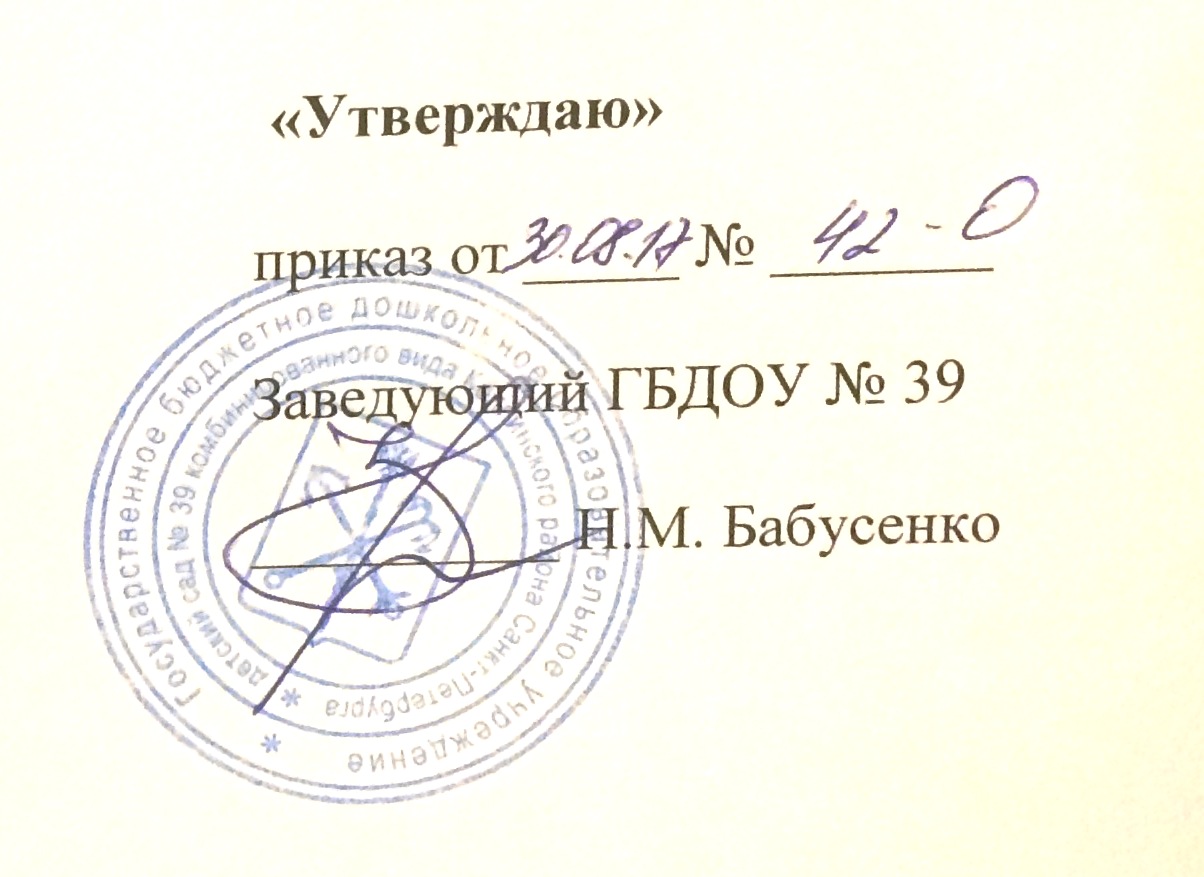 I Целевой раздел.                                                                                      Стр.                                                                                            I Целевой раздел.                                                                                      Стр.                                                                                            I Целевой раздел.                                                                                      Стр.                                                                                            1.1Пояснительная записка   3-41.2Цели и задачи реализации программы4-51.3Принципы и подходы к формированию программы5-61.4Характеристика возрастных и индивидуальных особенностей музыкального развития детей 7-101.5Прогнозируемые результаты реализации программы. Целевые ориентиры11-121.6Педагогический мониторинг индивидуального развития детей по направлению «Музыка» 13-14II Содержательный раздел II Содержательный раздел II Содержательный раздел 2.12.1.1Педагогические ориентиры по образовательным областямИнтеграция образовательной области «Художественно-эстетическое развитие» направление «Музыка» с другими образовательными областями15162.1.2Особенности организации образовательной деятельности по образовательной области «Художественно-эстетическое развитие» направление «Музыка»16-182.2Формы, способы, методы и средства реализации рабочей программы с учётом возрастных и индивидуальных особенностей воспитанников18-262.3Содержание работы по музыкальному воспитанию в разных возрастных группах26-312.3.1Комплексно-тематическое планирование музыкальной деятельности31-412.3.2Особенности взаимодействия педагогического коллектива с семьями воспитанников41-432.4План работы с педагогическим коллективом по музыкальному воспитанию детей43-48III. Организационный разделIII. Организационный разделIII. Организационный раздел3.1Информационно-методическое обеспечение программы48-513.2Организация предметно-развивающей среды51-53IV. ПриложенияIV. ПриложенияIV. Приложения1Перспективное планирования на 2017 – 2018 учебный год53-1172«План праздников и развлечений на 2017-2018 учебный год»117,1183Литература119,120Образовательная областьИнтеграцияСоциально-коммуникативное развитиеНаправление «Социализация»: формирование представлений о музыкальной культуре и музыкальном искусстве; развитие игровой деятельности; формирование гендерной, семейной, гражданской принадлежности, патриотических чувств, чувства принадлежности к мировому сообществу.Направление «Безопасность»: формирование основ безопасности собственной жизнедеятельности в различных видах музыкальной деятельности.Направление «Труд»Познавательное развитиеНаправление «Познание»: расширение кругозора детей в области о музыке; сенсорное развитие, формирование целостной картины мира в сфере музыкального искусства, творчестваРечевое развитие  Направление «Коммуникация»: развитие свободного общения со взрослыми и детьми в области музыки; развитие всех компонентов устной речи в театрализованной деятельности; практическое овладение воспитанниками нормами речи   Направление «Чтение художественной литературы»: использование музыкальных произведений с целью усиления эмоционального восприятия художественных произведенийХудожественно-эстетическое развитие    Направление «Художественное творчество»: развитие детского творчества, приобщение к различным видам искусства, использование художественных произведений для обогащения содержания области «Музыка», закрепления результатов восприятия музыки. Формирование интереса к эстетической стороне окружающей действительности; развитие детского творчества.Физическая культура  Направление «Физическая культура»: развитие физических качеств для музыкально-ритмической деятельности, использование музыкальных произведений в качестве музыкального сопровождения различных видов деятельности и двигательной активности.   Направление «Здоровье»: сохранение и укрепление физического и психического здоровья детей, формирование представлений о здоровом образе жизни, релаксация.Форма работыФорма работыФорма работыФорма работыФорма работыФорма работыФорма работыРежимные моментыСовместная деятельность педагога с детьмиСовместная деятельность педагога с детьмиСамостоятельная деятельность детейСамостоятельная деятельность детейСовместная деятельность с семьейСовместная деятельность с семьейФормы организации детей Формы организации детей Формы организации детей Формы организации детей Формы организации детей Формы организации детей Формы организации детей Индивидуальные ПодгрупповыеИндивидуальные ПодгрупповыеГрупповыеПодгрупповыеИндивидуальныеГрупповыеПодгрупповыеИндивидуальныеИндивидуальныеПодгрупповыеИндивидуальныеПодгрупповыеГрупповыеПодгрупповыеИндивидуальныеИспользование музыки:- на утренней гимнастике и физкультурной НОД- на музыкальной НОД- во время умывания- интеграция в другие образовательные области (Физическая культура, здоровье, социализация, безопасность, труд, познание, чтение худ.лит-ры, худ. творчество)- во время прогулки (в теплое время)- в сюжетно-ролевых играх- в компьютерных играх- перед дневным сном- при пробуждении- на праздниках и развлеченияхИспользование музыки:- на утренней гимнастике и физкультурной НОД- на музыкальной НОД- во время умывания- интеграция в другие образовательные области (Физическая культура, здоровье, социализация, безопасность, труд, познание, чтение худ.лит-ры, худ. творчество)- во время прогулки (в теплое время)- в сюжетно-ролевых играх- в компьютерных играх- перед дневным сном- при пробуждении- на праздниках и развлеченияхМузыкальный НОДПраздники, развлеченияМузыка в повседневной жизни- Другая НОД- Театрализованная деятельность- слушание музыкальных сказок- беседы с детьми о музыке- просмотр мультфильмов, фрагментов детских музыкальных фильмов- рассматривание иллюстраций в детских книгах, репродукций, предметов окружающей действительности- рассматривание портретов композиторовМузыкальный НОДПраздники, развлеченияМузыка в повседневной жизни- Другая НОД- Театрализованная деятельность- слушание музыкальных сказок- беседы с детьми о музыке- просмотр мультфильмов, фрагментов детских музыкальных фильмов- рассматривание иллюстраций в детских книгах, репродукций, предметов окружающей действительности- рассматривание портретов композиторовСоздание условий для самостоятельной музыкальной деятельности в группе:- побор музыкальных инструментов (озвученных и не озвученных) - музыкальных игрушек- театральных кукол, атрибутов, элементов костюмов для театрализованной деятельности. ТСОИгры в «праздники», «концерт», «оркестр», «музыкальные занятия», телевизор»Создание условий для самостоятельной музыкальной деятельности в группе:- побор музыкальных инструментов (озвученных и не озвученных) - музыкальных игрушек- театральных кукол, атрибутов, элементов костюмов для театрализованной деятельности. ТСОИгры в «праздники», «концерт», «оркестр», «музыкальные занятия», телевизор»Консультации для родителей Родительские собранияИндивидуальные беседыСовместные праздники в ДОУ (включение родителей в праздники и подготовку к ним)Театрализованная деятельность  (концерты, родителей для детей, совместные выступления детей и родителей, совместные театрализованные представления, оркестр)Открытые музыкальные занятия для родителейСоздание наглядно-педагогической пропаганда для родителей стенды, папки или ширмы-передвижки)Оказание помощи родителям по созданию предметно-музыкальной среды в семьеПосещение музеев, выставок, детских музыкальных театровПрослушивание аудиозаписейПрослушивание аудиозаписей с просмотром соответствующих иллюстраций, репродукций картин, портретов композиторовПросмотр видеофильмовФорма работыФорма работыФорма работыФорма работыФорма работыФорма работыРежимные моментыРежимные моментыСовместная деятельность педагога с детьмиСамостоятельная деятельность детейСовместная деятельность с семьейСовместная деятельность с семьейФормы организации детейФормы организации детейФормы организации детейФормы организации детейФормы организации детейФормы организации детейИндивидуальные ПодгрупповыеГрупповыеПодгрупповыеИндивидуальныеГрупповыеПодгрупповыеИндивидуальныеИндивидуальныеПодгрупповыеИндивидуальныеПодгрупповыеГрупповыеПодгрупповыеИндивидуальныеИспользование пения: - на музыкальной НОД; - интеграция в другие образовательные области (Физическая культура, здоровье, социализация, безопасность, труд, познание, чтение худ.литры, художественное творчество); - во время  прогулки (в теплое время)  - в сюжетно-ролевых играх -в театрализованной деятельности - на праздниках и развлеченияхМузыкальная НОД; Праздники, развлечения Музыка в повседневной жизни: -Театрализованная деятельность -Пение знакомых песен во время игр, прогулок в теплую погодуМузыкальная НОД; Праздники, развлечения Музыка в повседневной жизни: -Театрализованная деятельность -Пение знакомых песен во время игр, прогулок в теплую погодуСоздание условий для самостоятельной музыкальной деятельности в группе: подбор музыкальных инструментов (озвученных и неозвученных), иллюстрации знакомых песен, музыкальных игрушек, макетов инструментов, хорошо иллюстрированных «нотных тетрадей по песенному репертуару», театральных кукол, атрибутов для театрализации, элементов костюмов различных персонажей. Портреты композиторов. ТСО- Создание для детей игровых творческих ситуаций (сюжетно-ролевая игра), способствующих сочинению мелодий по образцу и без него, используя для этого знакомые песни, пьесы, танцы.- Игры в «детскую оперу», «спектакль», «кукольный театр» с игрушками, куклами, где используют песенную импровизацию, озвучивая персонажей.- Музыкально-дидактические игры- Инсценирование песен, хороводов- Музыкальное музицирование с песенной импровизацией- Пение знакомых песен при рассматривании иллюстраций в детских книгах, репродукций, портретов композиторов, предметов окружающей действительностиСоздание условий для самостоятельной музыкальной деятельности в группе: подбор музыкальных инструментов (озвученных и неозвученных), иллюстрации знакомых песен, музыкальных игрушек, макетов инструментов, хорошо иллюстрированных «нотных тетрадей по песенному репертуару», театральных кукол, атрибутов для театрализации, элементов костюмов различных персонажей. Портреты композиторов. ТСО- Создание для детей игровых творческих ситуаций (сюжетно-ролевая игра), способствующих сочинению мелодий по образцу и без него, используя для этого знакомые песни, пьесы, танцы.- Игры в «детскую оперу», «спектакль», «кукольный театр» с игрушками, куклами, где используют песенную импровизацию, озвучивая персонажей.- Музыкально-дидактические игры- Инсценирование песен, хороводов- Музыкальное музицирование с песенной импровизацией- Пение знакомых песен при рассматривании иллюстраций в детских книгах, репродукций, портретов композиторов, предметов окружающей действительностиСовместные праздники развлечения в ДОУ (включение родителей в праздники и подготовку к ним)- Театрализованная деятельность (концерты родителей для детей, совместные выступления детей и родителей, совместные театрализованные представления, шумовой оркестр)- Открытые музыкальные занятия для родителей- Создание наглядно-педагогической пропаганды для родителей (стенды, папки или ширмы-передвижки)- Создание музея любимого композитора- Оказание помощи родителям по созданию предметно-музыкальной среды в семье- Посещение детских музыкальных театров- Совместное пение знакомых песен при рассматривании иллюстраций в детских книгах, репродукций, портретов композиторов, предметов окружающей действительности- Создание совместных песенниковФормы работыФормы работыФормы работыФормы работыФормы работыРежимные моментыСовместная деятельность с детьмиСовместная деятельность с детьмиСамостоятельная деятельность детейСовместная деятельность с семьейФормы организации детейФормы организации детейФормы организации детейФормы организации детейФормы организации детейИндивидуальные ПодгрупповыеГрупповыеПодгрупповыеИндивидуальныеИндивидуальныеПодгрупповыеИндивидуальныеПодгрупповыеГрупповыеПодгрупповыеИндивидуальныеИспользование музыкально-ритмических движений:-на утренней гимнастике и физкультурной НОД; - на музыкальной НОД; - интеграция в другие образовательные области (Физическая культура, здоровье, социализация, безопасность, труд, познание, чтение худ.литры, художественное творчество ); - во время  прогулки  - в сюжетно-ролевых играх - на праздниках и развлеченияхМузыкальная НОД Праздники, развлечения Музыка в повседневной жизни: -Театрализованная деятельность -Музыкальные игры, хороводы с пением -Инсценирование песен -Развитие танцевально-игрового творчества - Празднование дней рождения   Создание условий для самостоятельной музыкальной деятельности в группе:      -подбор музыкальных инструментов, музыкальных игрушек, макетов инструментов, хорошо иллюстрированных «нотных тетрадей по песенному репертуару», атрибутов для музыкально-игровых упражнений,      -подбор элементов костюмов различных персонажей для инсценировании  песен, музыкальных игр и постановок небольших музыкальных спектаклей Портреты композиторов. ТСО.     Создание для детей игровых творческих ситуаций (сюжетно-ролевая игра), способствующих импровизации движений разных персонажей животных и людей под музыку соответствующего характера     -Придумывание простейших танцевальных движений    -Инсценирование содержания песен, хороводов,      -Составление композиций русских танцев, вариаций элементов плясовых движений    -Придумывание выразительных действий с воображаемыми предметами   Создание условий для самостоятельной музыкальной деятельности в группе:      -подбор музыкальных инструментов, музыкальных игрушек, макетов инструментов, хорошо иллюстрированных «нотных тетрадей по песенному репертуару», атрибутов для музыкально-игровых упражнений,      -подбор элементов костюмов различных персонажей для инсценировании  песен, музыкальных игр и постановок небольших музыкальных спектаклей Портреты композиторов. ТСО.     Создание для детей игровых творческих ситуаций (сюжетно-ролевая игра), способствующих импровизации движений разных персонажей животных и людей под музыку соответствующего характера     -Придумывание простейших танцевальных движений    -Инсценирование содержания песен, хороводов,      -Составление композиций русских танцев, вариаций элементов плясовых движений    -Придумывание выразительных действий с воображаемыми предметами Совместные праздники, развлечения в ДОУ (включение родителей в праздники и подготовку к ним)- Театрализованная деятельность (концерты родителей для детей, совместные выступления детей и родителей, совместные театрализованные представления, шумовой оркестр) -Открытые музыкальные занятия для родителей  -Создание наглядно-педагогической пропаганды для родителей (стенды, папки или ширмы передвижки)  -Создание музея любимого композитора  -Оказание помощи родителям по созданию предметно-музыкальной среды в семье -Посещения детских музыкальных театров  - Создание фонотеки, видеотеки с любимыми танцами детейФормы работыФормы работыФормы работыФормы работыФормы работыФормы работыРежимные моментыРежимные моментыСовместная деятельность педагога с детьмиСамостоятельная деятельность детейСамостоятельная деятельность детейСовместная деятельность с семьейФормы организации детейФормы организации детейФормы организации детейФормы организации детейФормы организации детейФормы организации детейИндивидуальныеГрупповыеГрупповые Подгрупповые ИндивидуальныеГрупповые Подгрупповые ИндивидуальныеГрупповые Подгрупповые ИндивидуальныеИндивидуальные ПодгрупповыеГрупповые Подгрупповые Индивидуальные- на музыкальной НОД; - интеграция в другие образовательные области (Физическая культура, здоровье, социализация, безопасность, труд, познание, чтение худ. лит-ры, художественное творчество ); - во время  прогулки  - в сюжетно-ролевых играх - на праздниках и развлеченияхМузыкальная НОД; - Праздники, развлечения - Музыка в повседневной жизни: -Театрализованная деятельность -Игры с элементами  аккомпанемента - Празднование дней рождения Музыкальная НОД; - Праздники, развлечения - Музыка в повседневной жизни: -Театрализованная деятельность -Игры с элементами  аккомпанемента - Празднование дней рождения Музыкальная НОД; - Праздники, развлечения - Музыка в повседневной жизни: -Театрализованная деятельность -Игры с элементами  аккомпанемента - Празднование дней рождения Создание условий для самостоятельной музыкальной деятельности в группе: подбор музыкальных инструментов, музыкальных игрушек, макетов инструментов, хорошо иллюстрированных «нотных тетрадей по песенному репертуару», театральных кукол, атрибутов и элементов костюмов для театрализации. Портреты композиторов. ТСО - Создание для детей игровых творческих ситуаций (сюжетно-ролевая игра), способствующих импровизации в музицировании -Импровизация на инструментах  -Музыкально-дидактические игры Игры-драматизации  -Аккомпанемент в пении, танце и др. -Детский ансамбль, оркестр -Игры в «концерт», «спектакль», «музыкальные занятия», «оркестр».- Подбор на инструментах знакомых мелодий и сочинения новых  - Совместные праздники, развлечения в ДОУ (включение родителей в праздники и подготовку к ним) - Театрализирова нная деятельность (концерты родителей для детей, совместные выступления детей и родителей, совместные театрализованные представления, шумовой оркестр) - Открытые музыкальные занятия для родителей -Создание наглядно-педагогической пропаганды для родителей (стенды, папки или ширмы передвижки) -Создание музея любимого композитора - Оказание помощи родителям по созданию предметно-музыкальной среды в семье - Посещения детских музыкальных театров  - Совместный ансамбль, оркестрМузыкальный репертуар, 1 квартал (сентябрь, октябрь, ноябрь)Музыкальный репертуар, 2 квартал (декабрь, январь, февраль)Музыкальный репертуар, 3 квартал (март, апрель, май)Слушание«Лошадка», муз. Е.Тиличеевой сл. Н.Френкель; «Наша погремушка» муз. И.Арсеева сл. И.Черницкой; «Баю-баю» м. Красева, сл.Чарновой «Ах вы, сени» р.н.м. обр. Агафонникова «Поезд» м. Метлова, сл. Бабаджан «Шутка» Бах Слушание в игровой форме: «Кто это?» (авт. И.Плакида)  «Елочка» м. Бахутовой «Зима» «Серенькая кошечка» м. Витлина, сл.Найденовой, «Танец эльфов» Э. Григ Слушание в игровой форме «На чем приехал гость?» (авт. И. Плакида).«Солнышко» м. Попатенко, сл.Найденовой «Лошадка» м. Раухвергер «Цыплята» м.Филиппенко «Песня жаворонка» ЧайковскийПение«Листики» Розановой«Ладошечка» р.н.м. «Я на горку шла» «Собачка Жучка» м. Кукловской, сл. Федорченко «Петушок» р.н.пр. обр. М. Красева «Осенью» укр. нар.мелодия в обр. Н. Метлова,сл. Плакиды «Зайка» м. В. Карасевой, сл. Н. Френкель «Тихо-громко» Е. Тиличеева «Кап-кап» р.н. мел.«Кошка» м. Александрова, сл. Френкель «Пришла зима» муз. М. Раухвергера, сл. Т. Мираджи «Дед Мороз» м. Филиппенко «Снежинки» м. Мет-лова, сл. Антоновой «Зимняя пляска» м.Старокодомского, сл. Выготской «Едем на поезде» м. Филиппенко «Елочка» м. Попатенко, сл. Найденовой«Маму поздравляют малыши» м. Попатенко, сл.Мироновой «Пирожки» м. Филиппенко, сл. Кукловской «Птичка» муз. Т. Попатенко, сл. Н. Найдёновой «Есть у солнышка друзья» м. Тиличеевой, сл.Каргановой «Дождик» рус.нар. прибаутка в обр. Г. Лобачёва, сл. А. БартоМузыкально-ритмические движения«Марш» Парлова «Вот как мы умеем» м. Тиличеевой, сл.Френкель «Да-да-да» м. Тили-чеевой, сл. Островского «Ноги и ножки» м.Агафонников «Маленькая полечка» м. Тиличеевой, сл.Шибицкой «Прятки» м. Ломовой, сл.Плакиды «Вот как мы умеем» р.н.п. «Калинка» «Помирились» м. Вилькорейской «Ладушки-ладошки» м. Иорданского сл. Каргановой«Марш» м. Тиличеевой, сл.Шибицкой «Ходим-бегаем» м. Тиличеевой, сл.Френкель «Разминка» м.и сл. Макшанцевой «Ходим в хороводе» р.н.мел. «Погремушки» муз. М. Раухвергера «Кулачки» м. Филиппенко «Веселая пляска» р.н.п. «Ах вы, сени» «Пляска с погремушками» бел. нар.мел. «Повторяй за мной» нем.мел. слСауко «Марш» м. Дешевого, сл. Сауко «Научились мы ходить» сл. и м. Макшанцевой «Топ-хлоп» нем. нар.м. сл. Сауко «Веселые ладошки» сл. и м. Макшанцевой «Русская» р.н.м. «Из под дуба» «Пляска с куклами» сл. Ануфриевой н.н.м. «Пляска с платочками» сл. Ануфриевой н.н.м. Музыкальный репертуар, 1 квартал (сентябрь, октябрь, ноябрь)Музыкальный репертуар, 2 квартал (декабрь, январь, февраль)Музыкальный репертуар, 3 квартал (март, апрель, май)Слушание«Колыбельная» муз. А. Гречанинова; «Марш» муз. Л. Шульгина; «Ах, ты береза» рус. Нар. Песня; «Осенняя песенка» муз. Д. Васильева-Буглая сл. А. Плещеева; «Зайчик» муз. Ю. Матвеева сл. А. Блока; «Мамины ласки» муз. Гречанинова; «Музыкальный ящик» (из «Альбома пьес для детей» Г. Свиридова; «Вальс снежных хлопьев» из балета «Щелкунчик» муз. Чайковского; «Итальянская полька» муз. С. Рахманинова; «Котик заболел», «Котик выздоровел» муз. А. Гречанинова; «Как у наших у ворот» рус.нар.мелодия; «Мама» муз. П. Чайковского; «Веснянка» укр.нар.песня обраб.Г. Лобачевой сл. О.Высотской; «Бабочка» муз.Э. Грига; «Смелый наездник» (из «Альбома для юнешества» Р. Шумана); «Жаворонок» муз. М. Глинки; «Марш» муз. С.Прокофьева; «Новая кукла», «Больезнь куклы» (из «Детского альбома» П. Чайковского); «Пьеска» (из «Альбома для юнешества» Р. Шумана); а также любимые произведения детей, которые они слушали в течении года.Музыкальный репертуар, 1 квартал (сентябрь, октябрь, ноябрь)Музыкальный репертуар, 2 квартал (декабрь, январь, февраль)Музыкальный репертуар, 3 квартал (март, апрель, май)Слушание«Марш» муз. Д. Шостаковича; «Колыбельная», «Парень с гармошкой» муз. Г. Свиридова; «Листопад» муз. Т. Попатенко сл. Е. Авдиенко; «Марш» из оперы «Любовь к трем апельсинам» муз. С. Прокофьева; «Зима» муз. П. Чайковского; «Осенняя песня» (из цикла «Времена года» П. Чайковского); «Полька» муз. Д. Львова-Компанейца; «Мамин праздник» муз. Е. Тиличеевой сл. Л. Румарчук; «Моя Россия» муз. Г. Струве сл. Н. Соловьевой; «Кто придумал песенку?» муз. Д. Львова-Компанейца сл. Л. Дымовой; «Детская полька» муз. М. Глинки«Дед Мороз» муз. Н. Елисеева сл. З. Александровой; «Утренняя молитва», «В церкви» (из «Детского альбома» П. Чайковского); «Музыка» муз. Г. Струве; «Жаворонок» муз. М. Глинки; «Мотылек» муз. С. Майкапара; «Пляска птиц», «Колыбельная»  муз. Н. Римского-Корсакова; финал концерта для фортепиано с оркестром №5 (фрагменты) Л. Бетховен;«Тревожная минута» (из альбома «Бирюльки» С. Майкапара); «Раскаяние», «Утро», «Вечер» (из сборника «Детская музыка» С. Прокофьева)«Первая потеря» (из «Альбома для юношества») Р. Шумана; Одиннадцатая соната для фортепиано, 1-я часть (фрагменты), Прелюдия ля мажор, соч. 28, №7 Ф. Шопена.№ п\пТемаГруппаФормы организацииЭлементы основного содержанияПлановая датаФактическая дата1Работа со  специалистами (инструктором по физической культуре), воспитателями.День знаний и ПДДВсе группыИндивидуальные консультации, выступления.Некоторые вопросы  методики музыкального воспитания, организация муз.процесса в группе, традиции детского сада, обязанности воспитателя в музыкальном воспитании дошкольников, эстетика внешнего вида воспитателя на праздничных мероприятияхСентябрь ОктябрьСентябрь Октябрь2Мониторинг  область       «Музыка»всеДиагностика музыкальных способностейДвижение Чувство ритма Слушание музыки Пение СентябрьСентябрь3Подготовка к осенним утренникамВторая младшая средняя группа старшая группаГрупповая консультацияОбсуждение сценария, распределение ролей костюмы, песенный и ритмический материал для заучивания с детьми.ОктябрьОктябрь4Театральный кружок  Педагоги СредаРабота с педагогамиТеатрально-игровая деятельностьОктябрь Ноябрь Декабрь Январь Февраль Март Апрель Май Октябрь Ноябрь Декабрь Январь Февраль Март Апрель Май 5«Театральная деятельность в ДОУ» выступлениеТеатрально-игровая деятельностьОктябрь6«День матери»Старшая группаПлановый досугМузыкальное воспитание дошкольников  Ноябрь7Подготовка к Новогодним праздникамвсеГрупповая консультацияОбсуждение сценария новогоднего утренника, распределение музыкального материала* между группами,  время .оформление интерьераНоябрьНоябрь8Особенности характеров персонажейвсеИндивидуальные консультации, эскизы костюмовПодбор костюмов. Обсуждение характеров персонажей ,разучивание ролей, мизансценДекабрьДекабрь9Анализ новогодних  утренниковвсеСовещаниеДостоинства и недостатки, работа над ошибками, поведение родителей ,детей, педагоговЯнварьЯнварь10«День Защитника Отечества»Старшая группа и средняя группа КонсультацияРазучивание песенного материала для проведения тематического занятияФевральФевраль11«Масленица»Старшая группа и средняя группаконсультацияРазучивание песенного материала для проведения тематического занятияФевраль Февраль12«Женский день  8 марта» Вторая младшая группа средняя группа и старшая группаГрупповая консультацияОбсуждение сценария, распределение ролей, обсуждение и  подбор игр, эскизы атрибутов; песенный  материал для заучивания с детьми (январьФевральМарт13Анализ утренников 8 мартаВторая младшая группа средняя группа и старшая группаСовещаниеАнализ проведения и подготовки мероприятий, поведение родителей, детей, педагоговМартМарт14«1 апреля День Смеха»Старшая группаГрупповая консультацияОбсуждение сценария, распределение ролей, обсуждение и подбор игр, эскизы атрибутов; подготовка шуточных номеров, МартАпрель15«День книги»Театрально-игровая деятельность в ДОУСтаршая группа и средняя группа Плановый досугвыступлениеапрельапрель16«День космонавтики»Старшая и средняя группаПлановый досугвыступлениеапрельапрель17«День Победы»Старшая группаконсультацияРазучивание песенного материала для проведения тематического занятиямаймай18Результаты проведения утренников. Результаты диагностики музыкальных способностей детей на конец года.  Задачи на лето.всеГрупповая консультацияАнализ мониторинга муз.способностей и  творческой активности детей сада. знакомство с проектом плана мероприятий на летомаймай19Планирование совместной работы с пед. коллективом на год всеИндивидуальные беседыИзучение предложений педагогов по планированию музыкальной деятельности  с учетом материально- технической и методической базы, уровня возможностей детей,  программы муз. воспитания и плана учебновоспитательной работы детского сада. июльавгустОсновные программы  «От рождения до школы»   Под ред. Н. Е. Вераксы, Т. С. Комаровой, М. А. Васильевой.– М.: Мозаика-Синтез, 2014. Программа воспитания и обучения в детском саду.  / Под ред. М.А. Васильевой, В.В. Гербовой, Т.С.Комаровой. – М.: Мозаика-Синтез, 2011.Парциальные программы и технологииБоронина Е.Г. «Оберег». Программа комплексного изучения музыкального фольклора в детском саду. – М.: Владос, 1999.  «Камертон» программа музыкального образования детей раннего и дошкольного возраста / Э. П. Костина. – 2-е изд. – М.: Просвещение, 2006.    «Красота. Радость. Творчество». Программа / сост. Комарова, Т. С., Антонова А.В., Зацепина, М. Б., – Испр. и доп. – М., 2002.  Куцакова Л.В., Мерзлякова С. И. Воспитание ребенка – дошкольника: развитого, образованного, самостоятельного, инициативного, неповторимого, культурного, активнотворческого: / Музыка и музыкальная деятельность / В мире прекрасного: Програм.-метод. пособие. – М.: ВЛАДОС, 2004.  – («Росинка»). Матяшина А.А. «Путешествие в страну «хореография». Программа развития творческих способностей детей средствами хореографического искусства. – М.: «Владос», 1999.  Мерзлякова С.И. «Волшебный мир театра». Программа развития сценического творчества детей средствами театрализованных игр и игровых представлений». – М.: «Владос», 1999.  Меркулова Л.Р. «Оркестр в детском саду». Программа формирования эмоционального сопереживания и осознания музыки через музицирование. – М., 1999.  Петрова В.А. «Малыш». Программа развития музыкальности у детей раннего возраста (третий год жизни). – М.: «Виоланта», 1998.  Радынова О.П. «Музыкальные шедевры». Авторская программа и методические рекомендации. – М.: «Издательство ГНОМ и Д», 2000. – (Музыка для дошкольников и младших школьников.)  Сауко Т.Н., Буренина А.И. «Топ-хлоп, малыши»: программа музыкально-ритмического воспитания детей 2-3 лет. – СПб., 2001.  Сорокина Н.Ф. , Миланович Л.Г. «Театр- творчество - дети». Программа развития творческих способностей средствами театрального искусства. – М.: МИПКРО, 1995.  Трубникова М.А. «Играем в оркестре по слуху». – М.: Центр «Гармония», 1994.  Хазова М.В. «Горенка». Программа комплексного изучения музыкального фольклора. – М.: «Владос», 1999.  Циркова Н.П. «В мире бального танца». Программа развития творческих способностей детей средствами танцевального искусства. – М.: «Владос», 1999.  Методическое обеспечение технологии Е.Железновой. Авторская программа Суворовой Т.И. «Танцевальная ритмика для детей».Пособия1.   Ветлугина Н.А. Музыкальное воспитание в детском саду. – М.: Просвещение, 1981. – 240 с., нот. – (Б-ка воспитателя дет.сада).  2.   Коренева Т.Ф., «Музыкально-ритмические движения для детей дошкольного и младшего школьного возраста» в 2частях. – Учеб.-метод. пособие. – (Воспитание и дополнительное образование детей). – (Б-ка музыкального руководителя и педагога музыки). - М.: Гуманит. изд.центр «ВЛАДОС», 2001. – ч.1. – 112с.: ноты.   3.    Праслова Г.А. Теория и методика музыкального образования детей дошкольного возраста: учебник для студентов высших педагогических учебных заведений. – СПб.: ДЕТСТВОПРЕСС, 2005. – 384 с. 4 . Тарасова К.В., Рубан Т.Г. Дети слушают музыку: методические рекомендации к занятиям с дошкольниками по слушанию музыки. – М.: Мозаика-синтез, 2001.  5. Фольклор – музыка – театр: Программы и конспекты занятий для педагогов дополнительного образования, работающих с дошкольниками: Программ.-метод. пособие / под ред. С. И. Мерзляковой. – М.: Гуманит. Изд. центр ВЛАДОС, 2003г. – 216 с.: ил. – (Воспитание и доп. образование детей)  6. Трубникова М. А. «Играем в оркестре по слуху». – М.: Центр «Гармония», 1994.  Методическое обеспечение программы Т.Ф. Кореневой «В мире музыкальной драматургии»:  7. Т.Ф. Коренева «Музыкально - ритмические движения для детей дошкольного и младшего школьного возраста» в 2частях. – Учеб.-метод. Пособие. – (Воспитание и дополнительное образование детей). –(Б-ка музыкального руководителя и педагога музыки). - М.: Гуманит. изд. центр «ВЛАДОС», 2001. – ч 1. – 112с.: ноты.  8  Оздоровительно-развивающая  программа  «Здравствуй» М.Л. Лазарева; 9  Система музыкально-оздоровительной работы в детском саду  О.Н. Арсеневской. Методическое обеспечение программы О.П. Радыновой «Музыкальные шедевры»:  О.П. Радынова «Музыкальное развитие детей» в двух частях. – М.: «Владос», 1997.   «Мы слушаем музыку». Учебное пособие. Комплект из 6 аудиокассет с методическими рекомендациями (сост. О. П. Радынова). – М.: 1997.  Пособия для педагогов  Тютюнникова Т.Э., «Элементарн е музицирование с дошкольниками».  Методическое обеспечение технологии Т.Э. Тютюнниковой «Элементарное музицирование»:   Алексеева Л.Н. , Тютюнникова Т.Э. «Музыка». Учебно-наглядное пособие «Музыка». – М.: АСТ, 1998. Методическое обеспечение технологии Е.ЖелезновойПомещениеВид деятельности, процессОснащениеМузыкальный залНепосредственная образовательная деятельностьТеатральная деятельностьИндивидуальные занятияТематические досугиРазвлеченияТеатральные представленияПраздники и утренникиКонцертыРодительские собрания и прочие мероприятия для родителейБиблиотека методической литературы, сборники нотШкаф для используемых пособий, игрушек, атрибутов и прочего материалаМузыкально-дидактические игрыМузыкальный центрНоутбукИнтерактивная доскаФортепианоРазнообразные музыкальные инструменты для детейПодборка СD-дисков с музыкальными произведениямиШирма для кукольного театраДетские, взрослые костюмыДетские стульяГрупповые комнатыСамостоятельная творческая деятельностьТеатральная деятельностьЭкспериментальная деятельностьИндивидуальные занятияРазличные виды театровДетские костюмыМузыкальные уголкиМузыкально-дидактические игрыРаздевальные комнатыИнформационно-просветительская работа с родителямиИнформационный уголокНаглядно-информационный материал Наименование месяцаТемаПрограммное содержаниеСентябрь«Давайте познакомимся» («Пальчики пляшут. Кулачки. Колыбельная» - муз. Алексанрова. Сб. «Музыка в детском саду» 1967)Адаптировать детей к музыкальному залу. Способствовать формированию положительных эмоций, доставить радость.Октябрь«Игрушка в избушке» («Кукла шагает и бегает» - Тиличеева, сб. «Музыка в детском саду» (муз.дид. игра); «Мишка в гостях у ребят» - сб. «Топ-хлоп, малыши» - Буренина А. И.)Формировать понимание того, что хорошо, а что плохо, так же формировать представление об окружающем мире, развивать метроритмический слух. Вызвать эмоциональный отклик.НоябрьНастольный театр по мотивам р. н. сказки «Репка»Развивать у детей отзывчивость, взаимопомощи посредством приобщения детей к русскому фольклору. Формировать у детей общие знания об овощах и фруктах.Декабрь«Зимние забавы» («Зимние подарки», М. Ю. Картушина «Забавы для малышей», Театрализованные развлечения для детей)Закреплять у детей знания о зиме и ее проявлениях. Способствовать формированию положительных эмоций во время игр и развлечений на зимнюю тематику.Январь«Прощание с елочкой» импровизированная концертно-игровая программа Доставить радость и веселье, закрепить знания и умения детей.Февраль«Зимушка-зима» М. Ю. Картушина «Забавы для малышей», Театрализованное представление для детей)Закреплять у детей знания о зиме и зимней одежде обуви. Развивать метроритмический слух, вызвать эмоциональный отклик.Март«В гостях у кошки Мурки», журнал «Музыкальный руководитель»№1-2011Способствовать формированию положительных эмоций; развивать творческие способности.Апрель«Прогулка по весеннему лесу»-сб. «Топ-хлоп, малыши»Формировать представление детей о весне; учить передавать в движениях разные образы лесных зверей и птицМай«Вот какие мы большие»- итоговый концертРазвивать музыкальные способности. Закрепить полученные навыки.Наименование месяцаТемаПрограммное содержаниеСентябрь«Игрушка в избушке» («Кукла шагает и бегает»-Тиличеева, сб. «Музыка в детском саду» (муз.дид. игра); «Мишка в гостях у ребят»- сб. «Топ-хлоп, малыши»- Буренина А. И.)Формировать понимание того, что хорошо, а что плохо, так же формировать представления об окружающем мире, развивать метроритмический слух. Вызвать эмоциональный отклик.Октябрь«Осень в гости к нам пришла»Закреплять у детей знания об овощах и фруктах. Развивать моторику руки координацию движений посредством пальчиковых игр и припевок с движениями.Ноябрь«Матрешка и Катя» настольный театр (кукольный театр дошкольникам Т.Н. Караманенко, Ю.Г. Караманенко)Закреплять у детей знания о домашней обстановке, предметах быта, мебели. Формировать умение внимательно смотреть спектакль Вызвать эмоциональный отклик.Декабрь«Подарки Деду Морозу» кукольный спектакльЗнакомить с признаками зимы; с изменениями в жизни диких животных; передавать в движениях разные театральные образы. Создавать праздничное настроение при подготовке детей к новогоднему утреннику.Январь«Прощание с елочкой» импровизированная концертно-игровая программа; «Летели две птички» Игры забавыДоставить радость и веселье, закрепить знания и умения детей.Закреплять знания детей о птицах зимой. Формировать у детей любовь к животным и птицам. Вызвать положительные эмоции.Февраль«Как котенок маму искал» Кукольный спектакль с игровым материаломСоздать радостное настроение, формировать положительные эмоции; развивать музыкальный вкус и творческие способности.Март«Петрушкин сундучок» Музыкально-игровой спектакльФормировать знания детей о народных игрушках. Развивать творческое мышление.Апрель«Отгадайте, кто мы?» - слушание голосов природыРасширять представление о весне, о сезонных изменениях; развивать умение слушать музыку до конца.Май«Мой друг светофор»-вечер музыкальных игр: «Прятки», «Воробушки и автомобиль»Закреплять знания о назначении светофора и его цветах- красном и зеленом; заинтересовать и вовлечь детей в игру; формировать дружеские и доброжелательные отношения между детьми.Наименование месяцаТемаПрограммное содержаниеСентябрь«Уроки в школе светофора» Музыкально-игровой квест (игра по станциям)Закрепить у детей знания о правилах дорожного движения и поведения пешеходов на улицах города посредством различных тематических игр и соревнований. Вызвать положительные эмоции.Октябрь«Рисуем осень» Слушание произведений Чайковского (с элементами ИЗО) «День Музыки»Формировать представления детей о признаках осени; развивать музыкальный вкус, умение слушать произведение до конца. Закреплять знания детей о музыкальных терминах, развиать творческие и музыкальные способности.НоябрьВечер музыкальных ритмических композиций: - «Козочки и волк»- «Чунга-Чанга»- «Жаворонок»- «Цирковые лошадки»Закрепление знаний о животных Севера и жарких стран, развитие интереса к экзотическим животным; учить передавать в движениях разные образы животных их повадки.ДекабрьНовогодний утренник «Новый год на планете Мульти-Пульти»Развивать фантазию и умения детей. Создать доброжелательную праздничную атмосферу.Январь «День снятия блокады Ленинграда»Расширять у детей знания о ВОВ и блокаде Ленинграда, воспитывать патриотизм и любовь к РодинеФевраль«Наша Армия сильна»- вечер военных игр«Широкая Масленица, мы тобою хвалимся!Продолжать расширение представлений детей о Российской армии; вызвать желание включиться в действие игры; развивать активность, волевые качества.Расширять знания детей о народных традициях посредством праздничного развлечения и фольклорных забавМарт«Ожившие картины» - театрализованное представлениеФормировать представления о первых признаках весны; развивать творческую активность, мимику и пантомимику.Апрель«Хлеб-всему голова!» Познавательное игровое занятиеЗакрепить знания детей о сельскохозяйственных работах и изготовлении хлеба посредством показа презентации с историей, традициями, пословицами, поговорками и приметамиМай «С Днем рождения, Санкт-Петербург!»Формировать у детей любовь к родному городу. Закреплять знания детей о Санкт-Петербурге.Наименование месяцаТемаПрограммное содержаниеСентябрь«Уроки в школе светофора» Музыкально-игровой квест (игра по станциям)Закрепить знания детей о ПДД и поведения пешеходов и водителей на улицах города посредством различных тематических игр и соревнований. Вызвать положительные эмоцииОктябрь«Рисуем осень» Слушание произведений Чайковского (с элементами ИЗО)«День Музыки»Формировать у детей представление о признаках осени; развивать музыкальный вкус, умение слушать произведение до конца.Закреплять знания детей о музыкальных терминах, развивать творческие и музыкальные способности.Ноябрь«Мир посуды» Занятия с элементами ИЗОЗакрепить знания детей о посуде. Формировать умение объединять предметы по общим признакам, развивать фантазию и воображение детей, играя на шумовых инструментах (элементах посуды)ДекабрьНовогодний утренник «Новый год на планете Мульти-Пульти»Развивать фантазию и умения детей. Создать доброжелательную праздничную атмосферуЯнварь«День снятия блокады Ленинграда»Расширять у детей знания ВОВ и блокаде Ленинграда, воспитывать патриотизм и любовь к Родине.Февраль«Наша Армия сильна»-вечер военных игр«Широкая Масленица, мы тобою хвалимся!»Продолжать расширение представлений детей о Российской армии; вызвать желание включиться в действие игры, развивать активность, волевые качества.Расширять знания детей о народных традициях посредством праздничного развлечения и фольклорных забав.Март«Ожившие Картины» театрализованное представлениеФормировать представления о первых признаках весны; развивать творческую активность, мимику и пантомимику.Апрель«Хлеб-всему голова!» Познавательное игровое занятие с использованием ИКТЗакрепить знания детей о сельскохозяйственных работах и изготовлении хлеба посредством показа презентации с историей, традициями, пословицами, поговорками и приметами.Май«С Днем рождения, Санкт-Петербург!»Формировать у детей любовь к родному городу. Закреплять знания о Санкт-Петербурге.Формы и видымузыкальной деятельностиПрограммные задачи РепертуарМузыкально-ритмические движенияВыполнять движения по показу педагога. Двигаться друг за другом. Учиться слышать окончание музыки. «Ножками затопали, зашагали по полу, топ-топ, топ-топ топ, а теперь все ножки стоп» Игровой момент: погладить свои колени, похвалить ножки. «Зайчики» Прыжки на двух ногах на месте, руки согнуты в локтях, ладошки опущены перед  грудью. Формировать умение начинать движение с началом музыки и заканчивать ее с окончанием; передавать образы (птичка летает, зайка прыгает, мишка косолапый идет) Совершенствовать плясовые движения в кругу, врассыпную, менять движение с изменением характера музыки.«Большие маленькие ноги»«Дождик» муз. и сл. Е. Макшанцевой; «Погремушка попляши», «Колокольчик», «Погуляем» муз. И. Арсеева; «Птички» муз. Г. Фрида «Стуколка» укр. нар. мел.;«Зайчики» побегаем, попрыгаем муз. С. Соснина«Марш и бег» муз. Е. Тиличеевой; «Вот как мы умеем» муз. Е. Тиличеевой; Пальчиковая гимнастикаРазвивать моторику. Включаем игровые моменты: рассматриваем ладошки, пальчики это лучики, сгибаем разгибаем пальчики, поднимаем ладошки наверх к солнышку, опускаем руки, слегка потряхивая кистями рук и т.д. Менять движения согласно текста потешки (песенки)«Мы в тарелочки играем» Г. Вихоревой; «Ладушки» р.н.п. Восприятие музыкиУчить детей слушать музыку и эмоционально на нее откликаться. Слышать и узнавать медленную, спокойную музыку и веселую, быструю, оживленную.Колыбельная музыка Т. Назаровой; Русские плясовые мелодии; «Лошадка» муз. Е. Тиличеевой; «Слон», «Куры и петухи» (из «Карнавала животных» К. Сен-Санса); Пение (подпевание)Формировать навыки подпевания,   Учить детей протягивать ударные слоги в словах.Хороводная песня «Погуляем» Макшанцевой; «Петушок» р. н. потешка; «Баю» (колыбельная) муз. М. Раухвергера; «Белые гуси» М. Красева; «Вот как мы умеем», «Лошадка» муз. Е. Тиличеевой; «Елочка» Е. Тиличеева; «Кря-кря» И. Арсеева и Н. ЧечеринойПляски, игрыУчиться свободно на носочках двигаться в зале и по кругу,  слышать начало и конец музыки, возвращаться на «свое» место по окончании музыки. Двигаться по показу воспитателя.«Где же наши ручки» муз. Ломовой; Игра «Солнышко и дождик» М. Раухвергер; «Ай-да» муз. В. Верховинца; «Из под дуба» рус.н. плясовая мелодия; «Кошечка» муз. В. Витлина сл. Н. НайденоваРазвлечение и досугВызывать желание смотреть небольшие сценки с участием  игрушки, взрослого.«Петрушка» кукольный спектакль Р. РустамоваМузыкально-ритмические движенияУчить ритмично ходить и легко бегать на носочках. Различать характер музыки и передавать его в движении.(топотушки, прыжки, ходьба «в перевалочку»)«Марш и бег» Е. Тиличеевой«Поезд тренажер» ритмика Т. СуворовойПальчиковая гимнастикаРазвивать моторику рук. Следить, чтобы кисти рук не перенапрягались, встряхивать кисти рук. «Солнышко-ведрышко» сл. и муз. Л.В.Мишаковой.Восприятие музыкиРазвивать речь, словарный запас, творческую фантазию. Различать характер музыки. «Прогулка» муз.В.Волкова Рус.нар. плясовыеПение (подпевание)Учить детей петь протяжно, напевно. Продолжать работать над звуковысотностью.«Ладушки» рус. народная потешкаПляски, игрыСогласовывать движения с текстом, учить детей вставать в круг, кружение на месте, ходить «в перевалочку».  Привлекать детей к участию в играх слышать изменение характера музыки. (используется зонтик)Танец «Плюшевый мишка» ритмопластика А.Бурениной Игра «Дети и волк» М.КартушинойРазвлечения и досугВызывать желание смотреть небольшие сценки. Развивать эмоциональную отзывчивость. Привлекать детей к активному участию, эмоционально откликаться на игры, сценки.Настольный кукольный спектакль Рус.нар. Сказка «Курочка ряба»  «Колобок в гостях у малышей» осеннее развлечениеМузыкально-ритмические движенияРитмичная ходьба стайкой  в одном направлении за воспитателем. Кружение на шаге – кружиться, поворачиваясь в одну сторону, не торопясь, спокойно. Марш Э.Парлова Посею лебеду –р.н.мПальчиковая гимнастика-поочередно хлопаем по коленям ладошками;              -соединить пальцы рук расческой (корзиночка);                                                               -положить руки на колени. –имитировать «вязание»; - движение «кошечка» кистями рук; -развести руки в стороны» -движение «вязание».«Наша бабушка идет. И корзиночку несет. Села тихо в уголочек. Вяжет деточкам чулочек. Вдруг котята прибежали и клубочки подобрали. Где же, где же мои клубочки? Как же мне вязать чулочки?» Л. ПастуховаВосприятие музыкиУчить слушать музыку и эмоционально на нее откликаться.        Я куклу Наташу катаю в коляске,       Спать уложу – и закроются глазки. Что такое Марш? Обратить внимание на четкие громкие звуки. Использовать иллюстрации.«На прогулке» муз.В.Волкова Колыбельная Т.Назаровой Марш Ю.ЧичковаПение (подпевание)Развивать умение подпевать повторяющиеся в песне фразы.«Мы пришли на праздник» «Маленькая елочка» АлександровойПляски, игрыПриобщать детей к исполнению хоровода.  Выполнять простейшие танцевальные движения по показу воспитателя. Учить детей реагировать  на динамические изменения в музыке, на смену ее частей. Создавать радостное настроениеТанец-игра «Ой летали птички» Танец «Петрушек» Игра «Ловишки»Развлечения и досугРазвивать эмоциональную отзывчивость, закреплять имеющиеся у детей знания.Настольный театр «Репка» р.н.сказкаКукольный театр «Сказка про голодного волка»Музыкально-ритмические движенияУчить детей  ритмично ходить друг за другом   ( в колонне по одному), менять движения со сменой частей музыки. (ходить под барабан, бубен и т.д.) Продолжать учить детей водить хоровод. Исполнять простейшие танцевальные движения по показу воспитателя.Ходим-бегаем муз.Е.Тиличеевой Хоровод «Что такое новый год?» Пальчиковая гимнастика- тереть кулак о кулак;  - «выжимаем белье»;  - встряхнуть кисти рук;  - «гладим белье» – руки на колени.«Мы платочки постираем,         Крепко-крепко их потрем.         А потом по выжимаем Очень крепко отожмем. А теперь мы все платочки    Так встряхнем, и так встряхнем.            А теперь платки погладим,       Мы погладим утюгом. А теперь платочки сложим  И в шкаф положим.»Восприятие музыкиУчить детей слушать песню, понимать ее содержание. Обратить внимание на четкие , отрывистые звуки. Поцокать языком. Раздать  детям инструменты и подыграть на них. «Лошадка» М. СимановскогоПение (подпевание)Учить ребят петь с фортепианным сопровождением напевно. Для лучшего усвоения текста проговаривать тексты песен в разном темпе, шепотом и т.д.«Елка» Т.Попатенко «Ой, мороз!» Г.ВихоревойПляски, игрыУчить детей передавать в движении игровые образы. Легко бегать, плавно поднимать  и опускать  руки. Танцевать всем одновременно, согласуя свои движения с музыкой и текстом песни. Совершенствовать прыжки на двух ногах. Развивать быстроту и ловкость движений. Танец Снежинок   Игра «Снежный сугроб» Танец-игра  «Зайчики и Лисичка»   ФинаровскогоРазвлечения и досугРазвивать эмоциональную отзывчивость. Создавать радостную атмосферу, побуждать  детей активно участвовать в музыкальном представлении.Кукольный театр «Кто сказал мяу» Новогодний Утренник      «Маша и медведь»Музыкально-ритмические движенияРазвивать навык ходьбы вперед и назад, воспитывать чувство ритма.                 Развивать у детей умение легко, ритмично прыгать на двух ногах и на одной.«Научились мы ходить»      муз. Е.Макшанцевой            «Резвые ножки»            муз. Е.МакшанцевойПальчиковая гимнастикаДвижение «кошечка»;                                          -Погрозить пальцем левой    руки, потоп правой;                                                                   -Резкое движение пальцами обеих рук и сжать пальцы в кулаки- Вот кот Мурлыка ходит,                                         Он все за мышкой бродит.                                   Мышка, мышка, берегись,                                Смотри, коту не попадись.                                «А-а-ам!»Восприятие музыкиКак солдаты наши, мы идем,                               Как солдаты наши, мы поем,                               Раз, два, три – мы идем,                                      Раз, два, три – мы поем.                                   Учить детей слушать и запоминать музыку. Обратить внимание на громкие четкие звуки. Поговорить ,что такое марш.Марш Ю. ЧичковаПение (подпевание)Работа над звуковысотностью. Какие бывают звуки : «высокие» и «низкие».                             Учить детей петь выразительно, начинать дружно после музыкального вступления.«Самолет» Е.Тиличеевой «Мы солдаты» М.КартушинойПляски, игрыУчить детей танцевать парами, менять движения в соответствии с текстом песни, кружение в парах выполнять на спокойном шаге.                                                         Сочетать пение с движениями, передавать в движении характер музыки.                                            Учить детей слышать двухчастную форму муз.произведения. Под 1-ю часть маршировать, под 2-ю – ритмично играть на музыкальных инструментах (ложках), на тихую музыку играть тихо, на громкую-громко.Парная пляска «Приседай» э.н.мелодия                                 «Веселые матрешки» Ю.Слонова Игра: «Оркестр» М.КартушинойРазвлечения и досугПривлекать к активному участию в игровой деятельности, поощрять стремление детей играть в музыкальные игры.Вечер музыкальных игр: («Зайчики и лисичка», «Солнышко и дождик», Дидактическая игра:Козлята и волк.)Музыкально-ритмические движенияУчить детей различать 2х частную форму, бегать, не наталкиваясь друг на другаУпражнение с цветами: Украинская нар. Мелодия, обр. М.РаухвергераПальчиковая гимнастика-Указательным пальцем левой руки дотронуться до большого пальца правой руки. - Дотронуться до указательного пальца.             – Дотронуться до среднего пальца.                      –Дотронуться до безымянного пальца.              –Дотронуться до мизинца.                                  – Показать две ладошки, сжимать и разжимать пальцы рук. Этот пальчик – бабушка, Этот пальчик – дедушка, Этот пальчик – мамочка, Этот пальчик – папочка, Этот пальчик –я, А это вся моя семья!Восприятие музыкиПродолжать знакомить детей с маршами и колыбельными. Простыми словами охарактеризовать музыку.«Колыбельная Светланы» из к-ф-ма «Гусарская баллада»                                Марш «Веселые ребята»Пение (подпевание)Учить детей петь радостно, правильно передавая мелодию, отчетливо выговаривая слова. «Пирожки» А.Филиппенко  «Цыплята» муз. А.ФилиппенкоПляски, игрыПобуждать детей выполнять не сложные танцевальные движения с различными атрибутами. В танце с игрушками на муз. вступление взять игрушки со стульчиков , а в конце танца посадить игрушки обратно на стульчики.                                                            В игре учить детей  «во время прятаться», а затем находить «свою маму», создавать радостное игровое настроение.Танец с цветами Танец с игрушками  Игра: «Найди свою маму»Развлечения и досуг Учить детей различать тембры музыкальных инструментов, музыкальных игрушек. Создавать радостное настроение у детей от общения с героями представленияДидактическая игра: «Угадай на чем играю»                 Кукольный театр «Сказки деревни Простоквашино»Музыкально-ритмические движенияРазличать контрастную музыку марша и бега, выполнять бодрый марш и легкий бег. Начинать и заканчивать движения с музыкой. Игровой момент: сделать «воротики» из стульев; из двух детей.Пройдем в ворота Т.ЛомовойПальчиковая гимнастика-пальцы широко расставлены, легкие движения кистями, ладонями вниз.                        – пальцы прижать друг к другу и соединить руки так, чтобы получился большой круг.                – помахать кистями рук, как крыльями.               – соединить большой и указательный пальцы на обеих руках («клюв»).                                         – помахать руками.Как на нашем лугу- Стоит чашка творогу.- Прилетели две тетери, поклевали улетели.Восприятие музыкиРазвивать воображение, уметь придумывать движения и действия, характерные для персонажей произведений. Иллюстрации.«Воробей» А. Руббах«Курочка» Н. ЛюбарскогоПение (подпевание)Дать понятие о длинных и коротких звуках в игровой форме. (по длине ниток на звук у-у-у). Учить детей сочетать пение с движениями. Петь с фортепианным сопровождением  и акапеллаИгры с никами-распевание «Лучики сияют»  Г.Вихаревой «Маме в день 8 мартаПляски, ИгрыУчить детей  танцевать в парах, «тереться спинками», передавать игровые образы, ходить «в перевалочку», сердиться, радоваться.    Повторение пройденного материала. Танцевать задорно, весело. Учить детей ориентироваться в пространстве. Различать высокие и низкие интонации      Танец-игра «Курочка»«Котята» ВихоревойИгра: «Зайчики и волк»  Ж-лКолокольчик.Развлечения и досугОбогатить малышей новыми впечатлениями. Воспитывать добрые взаимоотношения между детьми и мамами, бабушками.«Цыплята и котята»    Кукольный театр «Сказка про Красную шапочку»Музыкально-ритмические движенияВспомнить «топотушки», изобразить как движется автомобиль, порулить, посигналить с окончанием музыки остановиться. Учить передавать образ в движении.  Игровой момент: (светофор) на желтый- мотор включился(дети урчат); на зеленый – машины едут; на красный –останавливаются«Автомобиль» М.Раухвергера «Прогулка на автомобиле» К.МясковаПальчиковая гимнастикаДождик лей, лей, лей     На меня и на людей.                       На людей по ложке,                       На меня – по крошке,                     А на ба-а-бу Ягу                              Лей по целому ведру-Помахивают кистями рук.                                 -Руки к груди и разводят в стороны.                 Ладошки сложены в «ложки» - углубления.    -  Руки к груди и пальцы сложены в щепотку.        - Руками схватиться за голову.                              – Руки бросить вниз с наклоном туловищаВосприятие музыкиПродолжать развивать воображение, уметь придумывать движения и действия, характерные для персонажей произведений, различать характер музыкальных произведений (услышать вздохи капризули). Почитать стихи, посмотреть картинки.«Резвушка» В.Волкова «Капризуля» В.Волкова; «Шалун» О. БерПение (подпевание)Правильно передавать мелодию, смягчать концы фраз. Внимательно слушать песню и узнавать ее по вступлению.«Мы в тарелочки играем» Г. Вихоревой «Березка» Р. РустамовойПляски, игрыУчить двигаться в парах легко, непринужденно, ритмично, ориентироваться в пространстве. Дети должны стараться передавать игровой образ в соответствии с характером музыкиТанец «Дружба»Игра «Цыплята и киска»Развлечения и досугВоспитывать доброту, отзывчивость, правильное и бережное отношение к природе. Приобщать детей к русскому народному творчеству.Кукольный театр «Африканская сказка» Развлечение: «Прогулка по весеннему лесу»Музыкально-ритмические движенияПовторение и закрепление ранее выученных движений. Развитие творчества: дети должны уметь исполнить 2-3 знакомых движения под русскую народную мелодию.«Ходим-бегаем»                      муз. Е.Тиличеевой «Тук, ток» муз.Железновых «Ах, вы сени» р.н.п.Пальчиковая гимнастикаПовторение ранее разученных упражнений«Этот пальчик бабушка….», «Кот мурлыка»Восприятие музыкиУчить детей слушать небольшие музыкальные произведения до конца, узнавать их, определять темп (быстро-медленно), динамику (громко-тихо), характер (грустно весело). «Шалун» О. Бер«Колыбельная Светланы»  Марш  «Веселые ребята»  «Курочка» Н.ЛюбарскогоПение (подпевание)Учить петь весело, дружно, начинать песню после музыкального вступленияМы шагаем с песенкой Г.Вихоревой «Лады-ладушки» Е.ГомоновойПляски, игрыУчить двигаться, подпевая себе. Различать куплет и припев и выполнять на них определенные движения, выполнять движения хороводов по показу воспитателя. Слышать определенные сигналы в музыке и реагировать на них. Выполнять простейшие танцевальные движения. Выразительно передавать игровой образ и не стесняться.Парная пляска «Приседай» э.н.м. Танец-игра: «Солнечный зайчик»Игра: «Зайчики и лисичка»  Игра: «Цыплята и киска»Развлечения и досугСоздать условия для активного восприятия детьми сказки. различать тембры музыкальных инструментов, музыкальных игрушек.Кукольный театр «Теремок» Дидактическая игра: «Угадай на чем играю»Формы и виды музыкальной деятельностиПрограммные задачиРепертуарМузыкально-ритмические движенияВыполнять движения по показу педагога. Двигаться друг за другом. Учиться слышать окончание музыки. «Ножками затопали, зашагали по полу, топ-топ, топ-топ топ, а теперь все ножки стоп» Игровой момент: погладить свои колени, похвалить ножки. «Зайчики» Прыжки на двух ногах на месте, руки согнуты в локтях, ладошки опущены перед  грудью.«Большие маленькие ноги»«Зайчики» Побегаем попрыгаем муз. С. СоснинаСлушание (восприятие музыки)Учить детей слушать музыку и эмоционально на нее откликаться. Слышать и узнавать медленную, спокойную музыку и веселую, быструю, оживленнуюКолыбельная муз. Т.Назаровой Рус.плясовые мелодииПение (подпевание)Формировать навыки подпевания,  Учить детей протягивать ударные слоги в словах.Хороводная песня «Погуляем» Макшанцевой «Петушок», р. н. потешкаПляски, игрыУчиться свободно на носочках двигаться в зале и по кругу, слышать начало и конец музыки, возвращаться на «свое» место по окончании музыки. Двигаться по показу воспитателя«Где же наши ручки?»  муз. Ломовой Игра «Солнышко и дождик»                            муз. М. РаухвергераРазвлечения и досугВызывать желание смотреть небольшие сценки с участием  игрушки, взрослого.«Петрушка» кукольный спектакль Р. РустамоваМузыкально-ритмические упражненияУчить ритмично ходить и легко бегать на носочках. Различать характер музыки и передавать его в движении. (топотушки, прыжки, ходьба «в перевалочку»)«Поезд-тренаж» ритмика Т.Суворовой«Марш и бег» Е.ТиличеевойСлушаниеРазвивать речь, словарный запас, творческую фантазию. Различать характер музыки«Прогулка» муз.В.Волкова Рус.нар. плясовыеПение (подпевание)Учить детей петь протяжно, напевно. Продолжать работать над звуковысотностью.«Ладушки» русская народная потешкаПляски, игрыСогласовывать движения с текстом, учить детей вставать в круг, кружение на месте, ходить «в перевалочку». Привлекать детей к участию в играх слышать изменение характера музыки. (используется зонтик)Танец «Плюшевый мишка» ритмопластика А.Бурениной Игра «Дети и волк» М.КартушинойРазвлечения и досугВызывать желание смотреть небольшие сценки. Развивать эмоциональную отзывчивость. Привлекать детей к активному участию, эмоционально откликаться на игры, сценки.«Колобок в гостях у малышей» осеннее развлечениеНастольный кукольный спектакль Рус.нар. Сказка «Курочка ряба»Музыкально-ритмические упражненияРитмичная ходьба стайкой в одном направлении за воспитателем. Кружение на шаге – кружиться, поворачиваясь в одну сторону, не торопясь, спокойноПосею лебеду –р.н.м.Марш Э.ПарловаСлушаниеУчить слушать музыку и эмоционально на нее откликаться.        Я куклу Наташу катаю в коляске,       Спать уложу – и закроются глазки. Что такое Марш? Обратить внимание на четкие громкие звуки. Использовать иллюстрации. «На прогулке» муз. В. Волкова «Колыбельная» Т. НазаровойМарш Ю. ЧичковаПение (Подпевание)Развивать умение подпевать повторяющиеся в песне фразы.«Маленькая елочка» Александровой«Мы пришли на праздник»Пляски, игрыПриобщать детей к исполнению хоровода.  Выполнять простейшие танцевальные движения по показу воспитателя. Учить детей реагировать  на динамические изменения в музыке, на смену ее частей. Создавать радостное настроение.Танец-игра «Ой летали птички»Танец «Петрушек»Игра «Ловишки»Развлечение и досугРазвивать эмоциональную отзывчивость, закреплять имеющиеся у детей знанияНастольный театр(р.н.сказка «Репка») Кукольный театр «Сказка про голодного волка»Музыкально-ритмические упражненияУчить детей  ритмично ходить друг за другом   ( в колонне по одному), менять движения со сменой частей музыки. (ходить под барабан, бубен и т.д.) Продолжать учить детей водить хоровод. Исполнять простейшие танцевальные движения по показу воспитателя.Ходим-бегаем муз.Е.ТиличеевойХоровод «Что такое новый год?»СлушаниеУчить детей слушать песню, понимать ее содержание. Обратить внимание на четкие , отрывистые звуки. Поцокать языком. Раздать  детям инструменты и подыграть на них.«Лошадка» М. СимановскогоПение (подпевание)Учить ребят петь с фортепианным сопровождением напевно. Для лучшего усвоения текста проговаривать тексты песен в разном темпе, шепотом и т.д.«Елка» Т.Попатенко «Ой, мороз!» Г.ВихоревойПляски, игрыУчить детей передавать в движении игровые образы. Легко бегать, плавно поднимать  и опускать  руки. Танцевать всем одновременно, согласуя свои движения с музыкой и текстом песни. Совершенствовать прыжки на двух ногах. Развивать быстроту и ловкость движений.Танец Снежинок   Игра «Снежный сугроб» Танец-игра  «Зайчики и Лисичка»   ФинаровскогоРазвлечения досугРазвивать эмоциональную отзывчивость. Создавать радостную атмосферу, побуждать детей активно участвовать в музыкальном представлении.Кукольный театр «Кто сказал мяу?»Новогодний утренник «Маша и медведь»Музыкально-ритмические движенияРазвивать навык ходьбы вперед и назад, воспитывать чувство ритма.                 Развивать у детей умение легко, ритмично прыгать на двух ногах и на одной«Научились мы ходить» муз. Е.Макшанцевой            «Резвые ножки»            муз. Е.МакшанцевойСлушаниеКак солдаты наши, мы идем,                               Как солдаты наши, мы поем,                               Раз, два, три – мы идем,                                      Раз, два, три – мы поем.                                   Учить детей слушать и запоминать музыку. Обратить внимание на громкие четкие звуки. Поговорить ,что такое марш?Марш Ю. ЧичковаПение (подпевание)Работа над звуковысотностью. Какие бывают звуки : «высокие» и «низкие».                             Учить детей петь выразительно, начинать дружно после музыкального вступления.«Самолет» Е.Тиличеевой «Мы солдаты» М.КартушинойПляски, игрыУчить детей танцевать парами, менять движения в соответствии с текстом песни, кружение в парах выполнять на спокойном шаге.                                                         Сочетать пение с движениями, передавать в движении характер музыки.                                            Учить детей слышать двух-частную форму муз.произведения. Под 1-ю часть маршировать, под 2-ю – ритмично играть на музыкальных инструментах (ложках), на тихую музыку играть тихо, на громкую-громко.Парная пляска «Приседай» э.н.мелодия«Веселые матрешки» Ю.Слонова Игра: «Оркестр» М.КартушинойРазвлечения и досугПривлекать к активному участию в игровой деятельности, поощрять стремление детей играть в музыкальные игры.Вечер музыкальных игр: («Зайчики и лисичка», «Солнышко и дождик», Дидактическая игра:Козлята и волк.)Музыкально-ритмические упражненияУчить детей различать 2х частную форму, бегать, не наталкиваясь друг на другаУпражнение с цветами: Украинская нар. Мелодия, обр. М.РаухвергераСлушаниеПродолжать знакомить детей с маршами и колыбельными. Простыми словами охарактеризовать музыку.«Колыбельная Светланы» из кинофильма «Гусарская баллада»Марш «Веселые ребята»Пение (подпевание)Учить детей петь радостно, правильно передавая мелодию, отчетливо выговаривая слова«Пирожки» А. Филиппенко«Цыплята» муз. А. ФилиппенкоПляски, игрыПобуждать детей выполнять не сложные танцевальные движения с различными атрибутами. В танце с игрушками на муз. вступление взять игрушки со стульчиков , а в конце танца посадить игрушки обратно на стульчики.                                                            В игре учить детей  «во время прятаться», а затем находить «свою маму», создавать радостное игровое настроение.Танец с цветамиТанец с игрушкамиИгра «Найди свою маму»Развлечения и досугУчить детей различать тембры музыкальных инструментов, музыкальных игрушек. Создавать радостное настроение у детей от общения с героями представленияДидактическая игра «Угадай на чем играю»Кукольный театр «Сказки деревни Простоквашино»Музыкально-ритмические упражненияРазличать контрастную музыку марша и бега, выполнять бодрый марш и легкий бег. Начинать и заканчивать движения с музыкой. Игровой момент: сделать «воротики» из стульев; из двух детей.Пройдем в ворота Т.ЛомовойСлушаниеРазвивать воображение, уметь придумывать движения и действия, характерные для персонажей произведений. Иллюстрации.«Воробей» А. Руббах«Курочка» Н. ЛюбарскогоПение (подпевание)Дать понятие о длинных и коротких звуках в игровой форме. (по длине ниток на звук у-у-у). Учить детей сочетать пение с движениями. Петь с фортепианным сопровождением  и акапелла.Игры с нитками (распевание)«Лучики сияют»  Г.Вихаревой«Маме в день 8 марта»Пляски, игрыУчить детей  танцевать в парах, «тереться спинками», передавать игровые образы, ходить «в перевалочку», сердиться, радоваться.     Повторение пройденного материала. Танцевать задорно, весело. Учить детей ориентироваться в пространстве. Различать высокие и низкие интонации      Танец-игра «Курочка» и «Котята» ВихоревойИгра: «Зайчики и волк»  Ж-лКолокольчикРазвлечения и досугОбогатить малышей новыми впечатлениями. Воспитывать добрые взаимоотношения между детьми и мамами, бабушкамиПраздник для мам: «Цыплята и котята»    Кукольный театр «Сказка про Красную шапочку»Музыкально-ритмические упражненияВспомнить «топотушки», изобразить как движется автомобиль, порулить, посигналить с окончанием музыки остановиться. Учить передавать образ в движении.  Игровой момент: (светофор) на желтый- мотор включился(дети урчат); на зеленый – машины едут; на красный –останавливаются«Автомобиль» М.Раухвергера«Прогулка на автомобиле» К.МясковаСлушаниеПродолжать развивать воображение, уметь придумывать движения и действия, характерные для персонажей произведений, различать характер музыкальных произведений (услышать вздохи капризули). Почитать стихи, посмотреть картинки.«Шалун» О.Бер «Резвушка» В.Волкова «Капризуля» В.ВолковаПение (подпевание)Правильно передавать мелодию, смягчать концы фраз. Внимательно слушать песню и узнавать ее по вступлению«Мы в тарелочки играем» Г.Вихоревой«Березка» Р.РустамовойПляски, игрыУчить двигаться в парах легко, непринужденно, ритмично, ориентироваться в пространстве. Дети должны стараться передавать игровой образ в соответствии с характером музыкиТанец «Дружба»Игра «Цыплята и киска»Развлечения и досугВоспитывать доброту, отзывчивость, правильное и бережное отношение к природе.  Приобщать детей к русскому народному творчеству.Кукольный театр «Африканская сказка» Развлечение: «Прогулка по весеннему лесу»Музыкально-ритмические упражненияПовторение и закрепление ранее выученных движений. Развитие творчества: дети должны уметь исполнить 2-3 знакомых движения под русскую народную мелодию.«Ходим-бегаем»                      муз. Е.Тиличеевой «Тук, ток» муз.Железновых «Ах, вы сени» р.н.п.СлушаниеУчить детей слушать небольшие музыкальные произведения до конца, узнавать их, определять темп (быстро-медленно), динамику (громко-тихо), характер (грустно весело).«Шалун» О. Бер«Колыбельная Светланы»  Марш  «Веселые ребята»«Курочка» Н.ЛюбарскогоПение (Подпевание)Учить петь весело, дружно, начинать песню после музыкального вступления.Мы шагаем с песенкой Г.Вихоревой «Лады-ладушки» Е.ГомоновойПляски и игрыУчить двигаться, подпевая себе. Различать куплет и припев и выполнять на них определенные движения, выполнять движения хороводов по показу воспитателя. Слышать определенные сигналы в музыке и реагировать на них. Выполнять простейшие танцевальные движения. Выразительно передавать игровой образ и не стесняться.Парная пляска «Приседай» э.н.м. Танец-игра: «Солнечный зайчик»Игра: «Зайчики и лисичка»Игра: «Цыплята и киска»Развлечения и досугСоздать условия для активного восприятия детьми сказки. различать тембры музыкальных инструментов, музыкальных игрушек.«Кукольный театр теремок»Дидактическая игра: «Угадай на чем играю»Формы и виды музыкальной деятельностиПрограммные задачиРепертуарМузыкально-ритмические упражненияХодить друг за другом бодрым шагом.Учить танцевать в парах, не терять партнера на протяжении танца. Передавать в движении характер музыки«Марш». Музыка Е. Тиличеевой «Барабанщик». Музыка Д. Кабалевского Упражнение «Качание рук с лентами». Музыка А. Жилина Упражнение «Пружинка». Русская народная мелодия«Колыбельная». Музыка С. Левидова Упражнение «Прыжки». Музыка Д. Кабалевского «Ходьба разного характера» М. Робера, «Элементы танцев», «Упражнения с листочками» Е. ТиличеевойСлушание Различать жанровую музыку. Учить различать настроение музыки, определять высокий, средний, низкий регистр. Развивать музыкальную отзывчивость.  Воспитывать интерес к музыке Шумана, Кабалевского, Чайковского Развивать звуковысотный слух«Марш» Е. Тиличеевой «Марш». Из кинофильма «Веселые ребята». Музыка И. Дунаевского. Слова В. ЛебедеваКумача Русские плясовые мелодии «Полька». Музыка М. Глинка «Весело - грустно» Л. Бетховена, «Всадник», Смелый наездник» Р. Шумана, «Клоуны» Д. Б. Кабалевского«Петрушка», «Паровоз», муз. В. Карасевой, ел. Н. ФренкельПение Учить петь естественным голосом, без выкриков, прислушиваться к пению других детей; правильно передавать мелодию, формировать навыки коллективного пения Пропевать долгие и короткие звуки.Учить импровизировать на заданную музыкальную тему Передавать в пении характер песни..«Осенний хоровод» Е.Д. Гольцовой «Золотые листики» Г. Вихаревой «Праздник осени в лесу», «Листочек золотой», муз.и ел. Н. Вересокиной; «Дождик», муз. М. Красева, ел. Н. Френкель«Андрей-воробей» «Петушок»«Чики-чики-чикалочки». Русская народная песня «Барабанщик». Музыка М. Красева. Слова М. Чарной и Н. Найденовой.Пляски, ИгрыУчить танцевать эмоционально, раскрепощено, владеть предметами  Изменять движения со сменой частей музыки.Воспитывать коммуникативные качества Укрепление мышц пальцев руки (пальчиковая гимнастика) Совершенствовать музыкальный слух в игровой деятельности Воспитывать эстетический вкус, учить правилам поведения в гостяхСовершенствовать творческие проявления«Танец с листьями», муз. А. Филиппенко, ел. А. Макшанцевой; «Янка», белорусская народная мелодия «Нам весело». Украинская народная мелодия «Котик». Музыка И. Кишко. Слова Г. Бойко «Заинька». Русская народная песня «Огородная-хороводная». Музыка Б. Можжевелова«Баба-Яга» Считалка муз.игра,  «Игра с листьями» М. Красева; «Делай как я», английская народная песня Повторение упражнений из репертуара младшей группы«Я полю, полю лук», муз. Е. Тиличеевой, слова народные «Где мои детки?» Н. Г. КононовойРазвлечения и досугСлушание музыки Музыкально-дидактические игры Танцевально-игровая деятельность«Пастушок» С. Майкапара «Кукушечка» р.н.п. Обр. И. Арсеева «Пружинки» р.н.м. «Прыжки» под англ. Н. М. «Полли» д.и. «Птицы и птенчики» «Огородная хороводная» Б. МожжевеловаМузыкально-ритмические упражненияРазличать динамические оттенки и самостоятельно менять на них движения.Учить передавать в движении характер марша, хоровода, владеть предметами; выполнять парные упражнения.«Лошадки». Музыка Л. Банниковой «Марш». Музыка Ф. Шуберта Упражнение «Хлопки в ладоши». Английская народная мелодия Упражнение «Ходьба и бег». Латвийская народная мелодия «Элементы хоровода» А. Филиппенко, «Элементы танцев» Н. Вересокиной, «Упражнения с листочками, зонтиками» В. КостенкоСлушаниеУзнавать и понимать народную музыку.Развивать музыкальное восприятие, отзывчивость на музыку разного характера. Учить находить в музыке веселые, злые, плаксивые интонации. Знакомить с творчеством Р. Шумана, Д. Кабалевского. Развивать звуковысотный слух. Различать низкий и высокий регистры«Грустное настроение». Музыка А. Штейнвиля «Вальс». Музыка Ф. Шуберта «Кот и мышь». Музыка Ф. Рыбицкого  «Плакса, злюка, резвушка» Д. Б. Кабалевского, «Пьеска» Р. Шумана, «Новая кукла» П. И. Чайковского«Чей это марш?» Г. Левкодимова, «Птичка и птенчики» Ег'ТиличеевойПениеРасширять голосовой диапазон. Учить петь не напрягаясь, естественным голосом; подводить к акцентам.Правильно называть графические изображения звуков.Самостоятельно находить голосом низкие звуки для кошки и высокие для котенка.  Петь протяжно, спокойно, естественным голосом.«Осень золотая» муз слГ.Гусевой «Зонтики» М. Ногиновой; «Черничная песенка» Л.А. Старченко «Листики», муз. Л. Беленко. ел. А. Шибицкой; «Дождик», муз. М. Красева, ел. Н. Френкель; «Веселые гуси», украинская народная песня «Песенка Ёжика» С. Насауленко «Котя» «Зайчик ты, зайчик»; «Маленький котенок и большая кошка» (вок.импровиз.)Пляски, игрыУчить исполнять танцы в характере музыки; держаться партнера, владеть предметами; чувствовать двухчастную форму.  Изменять движения со сменой частей музыки. Развивать чувство ритма, умение реагировать на смену частей музыки сменой движений. Развитие чувства ритма. Учить передавать игровыми движениями образ кошки. Поощрять творческие проявления. Совершенствовать музыкальный слух в игровой деятельности.«Танец с листьями», муз. А. Филиппенко, ел. А. Макшанцевой; «Танец рябинок», Н. Вересокиной; «Покажи ладошки», латвийская народная полька «Ловишки». Музыка И. Гайдна «Танец осенних листочков». Музыка А. Филиппенко. «Пляска парами». Литовская народная мелодия. «Солнышко и тучка» Л. Н. Комиссаровой; «Делай как я», английская народная песня «Побежали вдоль реки». «Вальс кошки» В. ЗолотареваРазвлечения и досугВ гостях у сказки» Слушание музыки Музыкально-дидактические игры Танцевально-игровая деятельностьВоспитывать интерес к сказкам Пьеса для слушания по выбору муз.рук-ля  «Осень» Ю. Чичкова «Пружинки» р.н.м. «Прыжки» под англ. Н. М. «Полли»  «Танец осенних листочков» А. Филиппенко, Е. Макшанцева «Огородная хороводная» Б. МожжевеловаМузыкально-ритмические упражненияВыполнять разнообразные движения руками.   Различать двухчастную форму и менять движения со сменой частей музыки. Учить передавать в движениях характер музыки, выдерживать темп; выполнять упражнения на мягких ногах, без напряжения; свободно образовывать кругУпражнение «Кружение парами». Латвийская народная мелодия Упражнение «Шагаем, как медведи». Музыка Е. Каменоградского Упражнение «Хороводный шаг». Русская народная мелодия «Всадники». Музыка В. Витлина Упражнение «Выставление ноги на носочек» «Барабанщики» Э. Парлова; «Поскоки» Т. Ломовой; «Элементы танцев», «Элементы хоровода», русская народная мелодияСлушание  Различать характерную музыку, придумывать простейшие сюжеты (с помощью педагога).  Продолжать развивать музыкальное восприятие. Знакомить с жанрами музыки (марш, песня, танец), учить определять их самостоятельно. Воспитывать устойчивый интерес к народной и классической музыке. Учить сравнивать и анализировать произведения с близкими названиями. Развивать музыкальную память.«Бегемотик танцует». «Вальс-шутка». Музыка Д. Шостаковича «Немецкий танец». Музыка Л. Бетховена «Два петуха». Музыка С. Разоренова  «Во поле береза стояла», русская народная песня; «Солдатский марш» Р. Шумана; «Марш» П. И. Чайковского; «Полька» С. Майкапара. «Кто в домике живет?» Н. А. Ветлугиной; «Угадай песенку», муз. Г. Левкодимова, ел. В. СтепановаПениеРазвивать голосовой аппарат, увеличивать диапазон голоса. Учить петь без напряжения, в характере песни; петь песни разного характера; Отхлопывать ритмические рисунки песенок. Учить использовать музыкальный опыт в импровизации попевок.  Подыгрывать на музыкальных инструментах«Санки», муз. М. Красева, ел. О. Высотской; «Елочка», муз. Н. Бахутовой, ел. М. Александровой За праздник Новый год» Л.А. Вахрушева, «Под Новый год», Зимние забавы Л.А. Вахрушевой; «Дождик», русская народная песня, обр. Т. Попатенко; «Дудочка», муз. В. Карасевой, ел. Н. Френкель «Варись, варись, кашка». Музыка Е. Туманян. Слова А. Рождественской.Пляски, игрыУчить запоминать последовательность танцевальных движений, самостоятельно менять движения со сменой частей музыки; танцевать характерные танцы; Выполнять движения эмоционально; Развивать способности эмоционально сопереживать в игре; чувство ритма; Формирование понятия звуковысотного слуха и голоса. Совершенствовать творческие проявления; Учить самостоятельно пользоваться знакомыми музыкальными инструментами.«Танец с воздушными шарами», М. Раухвергера; «Танец огоньков», муз. И. Саца  «Колпачок». Русская народная песня «Хитрый кот». Русская народная прибаутка «Ищи игрушку». Русская народная мелодия; «Ловишка», муз. И. Гайдна; «Дождик» Т. Ломовой «Мы капусту рубим»; Знакомые музыкально-дидактические игры; «Дедушка Егор» русская нар. прибаутка; Развлечения и досугСпособствовать приобщению к миру музыкальной культуры; Воспитывать интерес к русским традициям Музыкальный репертуар по сценарию«День матери» УтренникМузыкально-ритмические упражненияПередавать в движении образы (лошадки, медведь).  Выполнять прямой галоп;Учить двигаться под музыку в соответствии с характером, жанром; самостоятельно придумывать танцевальные движения.Упражнение «Выставление ноги на пятку» Упражнение «Саночки». Музыка А. Филиппенко Упражнение «Выставление ноги на носок и пятку» Упражнение «Хлоп-хлоп». Музыка И. Штрауса Упражнение «Машина». Музыка Т. Попатенко «Бодрый и тихий шаг» М. Робера, «Танцевальный шаг» В. Золотарева, «Придумай движения», «Элементы танцев»СлушаниеПознакомиться с жанрами: марш, вальс, танец. Определять характер. Учить воспринимать пьесы контрастные и близкие по настроению, образному восприятию; определять 3 жанра в музыке; оркестровать пьесу самостоятельно. Развивать звуковысотный слух в пределах сексты; Совершенствовать музыкально-сенсорный слух.«Песня Деда Мороза» И. Смирновой Смелый наездник». Музыка Р. Шумана «Маша спит». Музыка Г. Фрида «Вальс». Музыка А. Грибоедов «Добрый жук» в обр. Спадавеккиа «Песня Золушки» Гусевой Г. «Танец с саблями» Хачатурян «Итальянская песенка», «Немецкая песенка», «Старинная французская песенка», «Неаполитанская песенка» (произведения из «Детского альбома» для фортепиано П. И. Чайковского) ПениеЗакреплять и совершенствовать навыки исполнения песен. Учить самостоятельно вступать, брать спокойное дыхание, слушать пение других детей; петь без крика, в умеренном темпе.  Правильно называть и прохлопывать ритмические картинки. Совершенствовать творческие проявления. Правильно выполнять дыхательные упражнения.«Ёлочка проказница»С. Насауленко «Санки», муз. М. Красева, ел. О. Высотской; «Елочка-красавица», муз. Г. Левкодимова, ел. И. Черницкой; «Здравствуй, Дед Мороз!», муз. В. Семенова, ел. Л. Дымовой «Где наши ручки»; «Шел веселый дед мороз» муз.и сл. Н. Вересокиной«Кто в теремочке живет?», русская народная песня, обр. Т. Попатенко,«Шел веселый дед мороз», «Игра в снежки» «Первый снег». Музыка А. Филиппенко. Слова А. Горина «Веселый Новый год». Музыка Е.  «Дед Мороз». Музыка В. Герчик. Слова Е. Немировского «Елка-елочка». Музыка Т. Попатенко. Слова И. Черницкой Пляски, игрыУчить самостоятельно начинать и заканчивать танец с началом и окончанием музыки; выполнять парные движения слаженно, одновременно; танцевать характерные танцы; водить хоровод; Выполнять движения эмоционально.Вызывать эмоциональный отклик. Развивать подвижность, активность. Включать в игру застенчивых детей. Исполнять характерные танцы   Развитие памяти и интонационной выразительности; Побуждать придумывать и выразительно передавать движения персонажей; Совершенствовать ритмический слух.«В лесу родилась ёлочка» Бекман «Танец сказочных героев»; хоровод «Елочка», муз. Н. Бахутовой, ел. М. Александровой; «Танец медведей» Е. Каменоградского; «Танец зайцев» Е. Тиличеевой; «Танец Петрушек», муз. А. Даргомыжского «Дети и медведь». Музыка и слова В. Верховинца «Вальс». Музыка Ф. Шуберта «Полька». Музыка И. Штрауса «Зайцы и лиса». Музыка Ю. Рожавской; «Игра со снежками» н. Вересокиной ; «Тише-громче в бубен бей», муз. Е. Тиличеевой, ел. А. Гангова «Волшебный поезд» «Снежок»; «Зайцы и медведь» (игра) («Заинька», русская народная мелодия, обр. Н. А. РимскогоКорсакова); «Медведь», муз. В. Ребикова; «Ритмические палочки» Н. А. Ветлугиной (музыкально-дидактическая игра)«  новогодний праздник.Развлечения и досугДоставлять радость, развивать актерские навыки Музыкальный репертуар по сценарию.УтренникМузыкально-ритмические упражненияМаршировать в разных направлениях.Учить двигаться в характере, темпе музыки; менять движения со сменой музыки; самостоятельно придумывать танцевальные движения.«Зайчики». Музыка Д. Кабалевского Упражнение «Скачут по дорожке». Музыка А. Филиппенко Упражнение «Дудочка». Музыка Т. Ломовой «Улыбка»; «Хороводный шаг», русская народная мелодия, обр. Т. Ломовой; «Упражнения с цветами» В. Моцарта; элементы танца «Разноцветные стекляшки»СлушаниеПодбирать иллюстрации к прослушанным музыкальным произведениям, мотивировать свой выбор. Учить воспринимать пьесы, близкие по настроению. Знакомить с детским альбомом П. И. Чайковского. Определять характер музыки, 2~3-частную форму. Свободно определять жанр музыки.«Разморозною зимой» Книппер «Ежик». Музыка Д. Кабалевского «Полечка». Музыка Д. Кабалевского «Марш» Д. Д. Шостаковича; «Вальс» П. И. Чайковского; «Марш» Д. Россини; «Полька» И. Штрауса.ПениеЗакреплять и совершенствовать навыки исполнения песен. Учить петь напевно, нежно; прислушиваться к пению других детей; петь без выкриков, слитно; начало и окончание петь тише.Совершенствовать творческие проявления.«Песенка о гамме» Г. Струве, «Песенка осьминога» «Солнце улыбается», муз. Е. Тиличеевой, ел. Л. Некрасовой; «Мама, мамочка», муз. С. Юдиной, ел. Е. Лешко; «Песенка о бабушке», муз. А. Филиппенко, ел. Т. Волгиной; «Колядки», русские народные песни, прибаутки Летчик» «Поздоровайся» (вокальная импр.)Пляски, игрыУчить начинать движения сразу после вступления; слаженно танцевать в парах; не опережать движениями. Изменять движения со сменой частей музыки держать круг из пар на протяжении всего танца; мягко водить хоровод.Приобщать к русской народной игре. Вызывать желание играть Соблюдать простейшие правила игры. Формирование понятия звуковысотного слуха.Побуждать выразительно передавать движения персонажей. Совершенствовать ритмический слух.«Разноцветные стекляшки»; «Хоровод» В. Курочкина; «Божья коровка» «Танец клоунов». Музыка И. Штрауса «Игра с погремушками». Музыка А. Жилина «Покажи ладошки». Латвийская народная мелодия;«Рождественские игры»; «Шарик»«Кот Леопольд и мыши», «Песенка Леопольда» из м/ф «Леопольд и золотая рыбка»; «Хвост за хвост» из м/ф «Прогулка кота Леопольда», муз. Б. Савельева, ел. А. Хаита.Развлечения досугВоспитывать любовь и интерес к народным праздникам Музыкальный ящик» Г. Свиридова Колядки: «Здравствуйте», «С Новым годом!» «Полька» А. Жилинского.Слушание музыки Музыкально-дидактические игры Танцевально-игровая деятельность.Музыкально-ритмические упражненияВыполнять легкий бег врассыпную и по кругу. Учить двигаться под музыку в соответствии с характером, жанром; изменять характер шага с изменением громкости звучания; свободно владеть предметами (ленточки, цветы); выполнять движения по текстуУпражнение с флажками. Музыка В. Козырева Упражнение «Марш и бег под барабан» «Канарейки»; «Пружинка», русская народная мелодия, обр. Т. Ломовой; «Бег с остановками» В. Семенова; «Упражнения с цветами» В. Моцарта; «Элементы танцев» В. Жубинской, А. РыбниковаСлушаниеРазличать жанровую музыку.Обогащать музыкальные впечатления. Учить воспринимать пьесы контрастные и близкие по настроению; образному восприятию музыки; выделять 2-3 части, высказываться о характере; оркестровать пьесы, самостоятельно подбирать музыкальные инструмент.Развивать тембровый и звуковысотный слух, ритмическое восприятие.«Марш солдатиков». Музыка Е. Юцевич «Колыбельная». Музыка В. А. Моцарта. Русский текст С. Свириденко«Куры и петухи» К. Сен-Санса; «Ежик» Д. Кабалевского; «Балет невылупившихся птенцов» М. Мусоргского; «Кукушка» М. Карасева; «Кукушка» А. Аренского«Ритмические брусочки»; «Что делают дети?» Н. Г. Кононовой; «Колыбельная А. Гречанинова; «Баю-бай» В. Витлина; «Марш» Э. ПарловаПениеЗакреплять и совершенствовать навыки исполнения песен. Учить петь дружно, без крика; начинать петь после вступления; узнавать знакомые песни по начальным звукам; пропевать гласные, брать короткое дыхание; петь эмоционально, прислушиваться к пению других.Совершенствовать творческие проявления. Подражать голосу персонажей.«Песенка о бабушке», муз. А. Филиппенко, сл. Т. Волгиной; «Мамочка», муз. Л. Бакалова, ел. С. Вигдорова; «Иди, весна», муз. Е. Тиличеевой, слова народные Сорока.«Что ты хочешь, кошечка?», муз. Г. Зингера, сл. А. Шибицкой «Мы запели песенку». Музыка Р. Рустамова. Слова Л. Мироновой «Воробей». Музыка В. Гсрчик. Слова А. Чельцова «Ежик». Распевка «Новый дом». Музыка Р. Бойко. Слова Л. ДербеневПляски, ИгрыУчить начинать танец самостоятельно, после вступления, танцевать слаженно, не терять пару, свободно владеть в танце предметами, плавно водить хоровод, выполнять движения по тексту.Вызывать эмоциональный отклик, развивать подвижность, активность. Выполнять солирующие роли. Укрепление мышц пальцев руки. Побуждать придумывать движения для сказочных персонажей. Совершенствовать ритмический слух.«Танец с цветами», муз. В. Жубинской; «Разноцветные стекляшки»; «Заинька», русская народная песня, обр. Н. А. Римского-Корсакова; хоровод «Солнышко», муз. Т. Попатенко, ел. Н. Найденовой; «Божья коровка»; «Танец козлят», муз. А. Рыбникова; «ВанькиВстаньки», муз. Ю. Слонова, сл. 3. Петровой; «Танец с куклами», украинская народная мелодия, обр. Н. Лысенко«Собери цветы», муз. Т. Ломовой; «Ловишка», муз. И. Гайдна «Игра с платочком». Русская народная мелодия «Пляска с платочком». Хорватская народная мелодия «Игра с ежиком». Музыка и слова М. Сидоровой «Два ежа»«Муха-цокотуха» («Как у наших у ворот», русская народная мелодия, обр. В. Агафонникова. «Звонкие ладошки» (музыкально-дидактическая игра)«Мы - защитники» игрыРазвлечения и досугВоспитывать любовь к Родине «Медведь и заяц» В. Ребикова «Игра Д. Мороза со снежками» П. Чайковский Д.и. «Веселые дудочки» «Лошадка» Н. Потоловского «Гармошка» Е. ТиличееваСлушание музыки Музыкально-дидактические игры Танцевально-игровая деятельность.Музыкально-ритмические упражненияЛегко прыгать на носочках. Учить самостоятельно начинать и заканчивать движения, останавливаться с остановкой музыки. Совершенствовать умение водить хоровод.Упражнение «Подскоки». Французская народная мелодия«Марш», муз. Л. Шульгина; «Маленький танец» Н. Александровой; «Хоровод», «Элементы вальса» Д. ШостаковичаСлушаниеУзнавать и понимать народную музыку.  Учить различать настроение, чувства в музыке, средства музыкальной выразительности; различать в музыке звукоподражания некоторым явлениям природы (капель, плеск ручейка); сопоставлять образы природы, выраженные разными видами искусства.Упражнять в точном интонировании на одном звуке, интервалов.«Весною» С. Майкапара; «Весной» Э. Грига; «Утро» Э. Грига; «Дождик» А. Лядова; «Грустный дождик» Д. Б. Кабалевского;  «Шуточка». Музыка В. Селиванова «Папа и мама разговаривают». Музыка И. Арсеева «Мы идем», муз. Е. Тиличеевой, ел. М. Долинова; «Цветики», муз. В. Карасевой, ел. Н. Френкель «Логопедические распевки»  Н.В. НищеваПениеЗакреплять умение начинать пение после вступления самостоятельно. Учить петь разнохарактерные песни; передавать характер музыки в пении; петь без сопровождения. «Песенка друзей», муз. В. Герчик, сл. Я. Акима; «Паровоз», муз. 3. Компанейца, ел. О. Высотской; «Про лягушек и комара», муз. А. Филиппенко, сл. Т. Развивать умение ориентироваться в свойствах звука.Игра «Узнай инструмент Барашеньки» Игра «Веселый оркестр» «Логопедические распевки»  Н.В. Нищева«Спой свое имя» (вокальная импровизация) «Весенняя полька». Музыка Е. Тиличеевой. Слова В. Викторова «Солнышко». Распевка «Три синички». Русская народная песня «Самолет». Музыка М. Магиденко. Слова С. Баруздина «Летчик». Музыка Е. Тиличеевой «Зайчик». Музыка М. Старокадомского. Слова М. Клоковой «Хохлатка». Музыка А. Филиппенко. Слова неизвестного автораПляски, игрыУчить танцевать эмоционально, легко водить хоровод, сужать и расширять круг, плавно танцевать вальс.Правильно выполнять движения, которые показал педагог.Знакомить с русскими народными играми. Развивать чувство ритма, выразительность движений.Развитие чувства ритма. Побуждать инсценировать знакомые песни. Учить самостоятельно подбирать музыкальные инструменты для оркестровки любимых песен.«Весенний хоровод» Укр.нар. мелодия; «Вальс» муз. Ю. Слонова«Кто у нас хороший?». Русская народная песня «Веселый танец». Литовская народная мелодия «Жмурки». Музыка Ф. Флотов«Найди себе пару» Т. Ломовой; «Займи домик», муз. М". Магиденко «Замок»Инсценировка песни по выбору. Песня по выбору.Развлечения и досуг.Музыкальный репертуар по сценарию. Воспитывать любовь и уважение к мамам, бабушкам, воспитателям.Утренник «Праздник мам»Музыкально-ритмические упражненияСпокойно ходить в разных направлениях.Учить самостоятельно начинать и заканчивать движения с музыкой; не обгонять друг друга в колонне, держать спину; легко скакать, как мячики; менять движения со сменой музыки.Упражнение «Птички летают». Музыка А. Жилина.«Марш» Р. Руденской; «Скачем, как мячики» М. Сатуллиной; «Побегаем - отдохнем» Е. Тиличеевой; «Поскоки» Т. ЛомовойСлушаниеРазличать характерную музыку, придумывать простейшие сюжеты (с помощью педагога). Учить различать средства музыкальной выразительности; определять образное содержание музыкальных произведений; накапливать музыкальные впечатления; узнавать знакомые музыкальные произведения по начальным тактам. Углублять представления об изобразительных возможностях музыки. Определять по характеру музыки характер персонажа. Развивать звуковысотный слух, музыкальную память.«Марширующие поросята». Музыка П. Берлин.«Танец лебедей», «Танец Феи Драже», «Вальс цветов» П. И. Чайковского; «Баба Яга» - пьесы С. С. Прокофьева, П. И. Чайковского, М. П. Мусоргского.«Подумай и отгадай» Н. Г. Кононовой («Зайчик» М. Старокадомского; «Медведь» В. Ребикова; «Воробушки» М. Красева), «Кого встретил Колобок?» Г. Левкодимова «Логопедические распевки»  Н.В. НищеваПениеУчить начинать пение сразу после вступления; петь разнохарактерные произведения; петь сольно и небольшими группами, без сопровождения; петь эмоционально, удерживать тонику. «Веселыйгопачок», муз. Т. Понатенко, ел. Р. Горской; «Детский сад», муз. А. Филиппенко, ел. Т. Волгиной; «Про лягушек и комара», муз. А. Филиппенко, ел. Т. Волгиной «Я иду с цветами» Ритмическая игра «Паровоз» «Спой и сыграй свое имя» «Веселый жук». Музыка и слова Р. Котляревского «Баю-баю». Музыка М. Красева. Слова М. Чарной «Веселый поезд». Музыка 3. Компанейца. Слова О. Высотской «Заинька». Музыка Ю. Слонова. Слова И. Черницкой.Пляски, игрыУчить выполнять парный танец слаженно, эмоционально; чередовать движения (девочка, мальчик. Придумывать простейшие элементы творческой пляски. Воспитывать интерес к русским народным игра.  Развитие артикуляционного аппарата. Учить самостоятельно находить выразительные движения для передачи характера движений персонажей. Учить самостоятельно подбирать к любимым песням музыкальные инструменты и игрушки.«Янка» бел.нар. мелодия.; «Летчики, на аэродром!». Музыка М. Раухвергера «Вот так вот». Белорусская народная песня «Белые гуси». Русская народная песня.Пальчиковая гимнастика Воспитывать интерес к русским народным игра.  Развитие артикуляционного аппарата. «Пасхальные игры» «Пекарь»Развлечения и досугСлушание музыки. Танцевально-игровая деятельность. Прививать навыки здорового образа жизни.«Новая кукла», «Болезнь куклы» П.Чайковского «Если добрый ты» Б. Савальева «Улыбка» В. Шаинского «Солнышко лучистое» Е. Тиличеева «Полька» А. ЖилинскогоМузыкально-ритмические упражненияХодить друг за другом бодрым шагом.  Выполнять прямой галоп. Маршировать в разных направлениях.  Выполнять легкий бег врассыпную и по кругу. Самостоятельно начинать движение и заканчивать с окончанием музыки. Двигаться друг за другом, не обгоняя, держать ровный широкий круг. Выразительно передавать характерные особенности игрового образа.«Марш» Т. Ломовой; «Лошадки» Е. Тиличеевой; «Элементы хоровода», русская народная мелодия; «Всадники» В. ВитлинаСлушаниеПодбирать иллюстрации к прослушанным музыкальным произведениям, мотивировать свой выбор. Учить узнавать знакомые произведения по вступлению; определять характер, содержание; различать звукоподражание некоторым музыкальным инструментам. Развивать представления о связи музыкально-речевых интонаций. Понимать, что сказку рассказывает музыка. Учить жанры музыки.«Шарманка» Д. Д. Шостаковича; «Камаринская» П. И. Чайковского; «Парень с гармошкой» Г. Свиридова; «Тамбурин» Ж. Рамо; «Волынка» И. Баха; «Волынка» В. Моцарта. «Что делают дети?» Н. Г. Кононовой; «Песня, танец, марш» Л. Н. Комиссаровой «Логопедические распевки»  Н.В. НищеваПениеУчить начинать пение сразу после вступления; петь в умеренном темпе, легким звуком; передавать в пении характер песни; петь без сопровождения; петь песни разного характера. Придумывать мелодию своего дождика. «Потанцуй со мной, дружок», английская народная песня, обр. И. Арсеева, пер. Р. Дольниковой; «Детский сад», «Про лягушек и комара», муз. А. Филиппенко, ел. Т. Волгиной.Пляски, игрыУчить танцевать эмоционально, в характере и ритме танца; держать расстояние между парами; самостоятельно менять движения со сменой частей музыки. Развивать чувство ритма, музыкальный слух, память. Совершенствовать двигательные навыки. Учить изменять голоса  Развитие артикуляционного аппарата. Побуждать искать выразительные движения для передачи характера персонажей.«Всех на праздник мы зовем» «Веселая девочка Таня». Музыка А. Филиппенко «Мы на луг ходили». Музыка А. Филиппенко «Как на нашем на лугу». Музыка Л. Бирнова. Слова А. Кузнецовой «Скачут по дорожке». Музыка А. Филиппенко. Слова Т. Волгиной; «Узнай по голосу», муз. Е. Тиличеевой, ел. Ю. Островского«Есть такая палочка»Развлечения и досугИнсценировка сказки по выбору.Слушание музыки Танцевально-игровая деятельность.Инсценировать «Бабочка» Э. Грига «Новая кукла» П.Чайковского «Песенка про кузнечика» В. Шаинского «Полька» А. ЖилинскогоФормы и виды музыкальной деятельностиПрограммные задачиРепертуарМузыкально-ритмические упражненияСлышать 2х частную форму (марш, бег). Учить детей изменять движения с изменением частей в музыке. Учить детей выполнять приставной шаг вправо и влево, стоя лицом в круг – руки на поясеМарш муз. Ф. Надененко«Смелый наездник» Р.Шуман (Приставной шаг)СлушаниеЗакреплять знание о музыкальных жанрах.Развитие чувства ритма. Музицирование: Повторение. Правильно простукивать кулачками ритм песенки. Проговаривать ритмично и четко названия животных: «Белочка» и т.д., затем на доске выложить ритмическую схему. (с помощью картинок)«Марш деревянных солдатиков» П.Чайковский «Вальс» Д. Кабалевский «Листопад» Т.Попатенко«Тук-тук молотком..»«Белочка, зайчик»ПениеПриучать петь детей выразительно, без напряжения, плавно, легким звуком. Продолжать учить одновременно начинать и заканчивать песню. Закреплять различные способы песенных импровизаций на слоги «Динь-динь-ди-линь», «ля-ля-ля», «Тра-та-та»«До свидания птицы» Н. Лязгуновой«Дождик»М.ПарцхаладзеКак поет труба? (Та-рара) Как звенит колокольчик? (Динь-динь-динь) …Барабан (Тра-та-та)Пляски, игрыУчить детей ритмично двигаться, выполнять боковой приставной шаг, держать ровный круг. Сужать и расширять ровный круг. Слышать изменения частей в песне.                Учить детей танцевать с предметами. Держать осанку. Перестраиваться из круга в 2 колонны и в шеренгу по диагонали.                      Развивать музыкальный слух, быстроту реакции, память , выразительность движений.Зарядка (танецупражнение муз.«АВВА») «Танец листочков и дождика» (.Оркестр П.Мориа разработка Т.Суворовой) «Разноцветная игра» Б.СавельевРазвлечения и досугДоставить детям радость. Учить выражать веселое настроение, воспитывать устойчивый интерес к танцевальной деятельности. Приобщение детей к двигательной активности.«Путешествие в страну Здоровья»  (игры, эстафеты).Музыкально-ритмические движенияСлышать 2х частную форму (марш, бег). Реагировать на изменения в музыке. Сначала прохлопать или протопать ритм муз.произведения. Учить детей согласовывать свои действия с действиями партнера: не тянуть, не толкать друг друга, прыгать вместе, рядом. Формировать коммуникативные навыки.«Великаны и гномы» Д.Львов-Компанеец «Попрыгунчики».Экозес. Муз. ШубертаСлушаниеУзнать название пьесы и инструмент, который ее исполняет.  Различать спокойное, нежное, неторопливое звучание мелодии.Продолжать знакомиться с творчеством великих композиторов (П. Чайковского)«Листопад» Т.Попатенко  «Осенняя песнь»П. ЧайковскогоСлушаниеРазвитие чувства ритма. Музицирование: Правильно простукивать кулачками ритм  слов, песенки. С помощью табличек правильно выкладывать ритм на доске. Проигрывать ритм песенки на треугольниках, ложках.«Имена…» «Тук-тук молотком…ПениеТочно интонировать попевку. Развивать навыки инсценировки  песен; Формировать певческие навыки: петь легким звуком, брать дыхание перед началом пения и между музыкальными фразами.  Индивидуальная работа с детьми над веселым и задорным характером исполнения, четким пропеванием слов.Распевка: «Мы спокойные ребята», «Мы ребята непоседы» «Урожай собирай» А.Филиппенко «Падают листья» М.Красев Осенние частушки.Пляски, игрыУчить детей двигаться  самостоятельно «змейкой» со сцепленными руками между колен, прыгать как «мячики», ритмически правильно делать махи ногами в положении -сидя на полу. Вырабатывать у детей выдержку. В парном танце слышать смену частей в музыке и соответственно менять движения.Эстрадный танец «Веселые человечки» разработка Л. Кустовой Игра: «Ловишка» И.Гайдн Игра: «Разбери 4 вида листьев»  парный танец «Ладошки»Развлечения и досугВызывать желание активно участвовать  в массовом мероприятии. Вызывать положительные эмоции от своего выступления, участия  в празднике.«Победим грипп» осеннее развлечение. Кукольный спектакль: «Деревня простохрюшино»Музыкально-ритмические движенияВыполнять прямой и боковой галоп легко и ритмично, следить за осанкой. Продолжать закреплять умение детей правильно прыгать – когда прыгаем, вытягиваемся «в струнку».«Всадники» В. Витлин«Попрыгунчики»СлушаниеПродолжать знакомиться с творчеством великих композиторов (П. Чайковского) Развивать детскую активность, творчество, фантазию, эмоциональность. Учить слушать детей муз.произведение от начала до конца.Развитие чувства ритма. Музицирование: Правильно простукивать сначала в ладоши, затем ладошками по коленям и протопать ногами ритм. (четвертными, восьмыми) Учить детей играть на муз, инструментах: треугольники, маракасы, ксилофон, ложки, вертушка под фонограмму. (У каждого инструмента свой ритмический рисунок исполнения произведения). Учить своевременно начинать игру на инструменте и вовремя заканчиватьТема Феи Драже из балета «Щелкунчик» П.Чайковский «Вальс цветов»          П.ЧайковскийР.н.м. «Ах, ты береза»«Хлоп раз, еще раз» «Камаринская» П. И. Чайковского; «Парень с гармошкой» Г. Свиридова; «Тамбурин» Ж. Рамо; «Волынка» И. Баха; «Волынка» В. Моцарта. «Что делают дети?» Н. Г. Кононовой; «Песня, танец, марш» Л. Н. Комиссаровой «Логопедические распевки»  Н.В. НищеваПениеЗакреплять у детей умение точно определять и интонировать «поступенное» движение мелодии сверху вниз и снизу вверх. Петь согласованно, внимательно слушая музыкальное сопровождение. Закреплять практические навыки выразительного исполнения песен, обращать внимание на артикуляцию.«Вот иду я вверх….» «Котенок и щенок» Т.Попатенко «Снежная песенка»  Д.Львов-КомпанеецПляски, игрыМенять движения в соответствии с музыкальными фразами, вовремя поворачиваться друг к другу и отворачиваться. Проявлять быстроту и ловкость. Развивать сноровку и внимание детей.Танец «Хоккеистов» Разработка Новиковой и Сухановой Парный танец «Ледяные ладошки» Игра: «Догони меня»  любая веселая мелодия.Развлечения и досугВызывать у детей желание учит текст сказки и участвовать в кукольном представлении. Учить детей правильно «говорить куклой». Говорящая кукла – двигается, молчащая – неподвижна. Вызывать у детей интерес и желание играть на музыкальных инструментах. Осваивать навыки игры на простейших музыкальных инструментах, обучать точно передавать мелодию и ритмический рисунок.Кукольный спектакль(показывают дети) «Кто сказал мяу?» Вечер игры на детских муз.инструментах. «Дождик» А. Холминова (колокольчики, деревянные коробочки, палочки, треугольник)Музыкально-ритмические движенияСоздать непринужденную обстановку. Четко приставлять пятку к пятке, не выворачивая ступню.   Воспринимать легкую, подвижную музыку, ритмично хлопать в ладоши.«Приставной шаг» немецкая н.м. «Попрыгаем, побегаем» муз. С.СоснинаСлушаниеПродолжать знакомиться с творчеством великих композиторов (П. Чайковского) Определять настроение и характер произведения. Повторить жанры.Развитие чувства ритма. Музицирование: Работа на магнитной доске с картинками. Правильно прохлопывать, а затем проигрывать на музыкальных инструментах мелодию. Уметь изменять силу мышечного движения. Создавать выразительный музыкально-двигательный образ.«Танец маленьких игрушек» из балета «Щелкунчик» П.Чайковский «Тема Крысиного короля»          П.Чайковский«Колокольчик» «Ветерок и ветер» «Лендлер» муз. Л.БетховенаПениеЧетко и выразительно проговаривать слова прибаутки. Пропеть отдельно, встречающиеся в мелодии интервалы. Вызывать радостные эмоции у детей. Петь в подвижном темпе, без напряжения. Согласовывать хороводные движения и пение«Бай-качи, качи» р.н.п. «Елочка» А.Филиппенко «Едут, едут наши санки»                    М. ЕремеевойПляски, игрыСлышать смену частей в музыке, соответственно изменять движения. Учить детей самостоятельно двигаться в двух кругах противоходом.  Согласовывать пение и движения. Развивать внимание, ориентироваться в пространстве. Разучить перестроение «Расческа», работать над плавностью движений (особенно рук). Развивать слух, внимание, быстроту реакции.Танец-вход «Канкан» разработка       Т. Суворовой Танец «Елочек и Деда мороза» под песню «В лесу родилась елочка» в исп.  Группы Балаган лимитед. Игра: «У оленя дом большой» «Заморожу»Развлечения и досугФормировать эстетический интерес к музыкальным произведениям во взаимосвязи с литературными произведениями. Создать праздничную, загадочную атмосферу.Кукольный спектакль  «Снежная сказка» «Новогодние приключения»   утренник.Музыкально-ритмические движенияБегать легко, непринужденно и также прыгать. Развивать умение детей ориентироваться в пространстве, быстроту реакции. Координировать движения рук и ног. Выполнять движения четко и слаженно.«Побегаем, попрыгаем» муз. С.Соснина Марш с перестроениями - «У матросов нет вопросов» Разработка Сухановой и Новиковой.СлушаниеУметь рассказывать о характере музыки. Обратить внимание на очень выразительные эпизоды со скрипкой (соло).     Вызвать эмоциональную отзывчивость на музыку задорного характера, побуждать детей высказываться о музыке. Развитие чувства ритма.Музицирование: Совершенствовать звуковысотный слух. Развивать метроритмическое чувство с помощью звучащих жестов и различных музыкальных инструментов. Работать с ритмическими карточками.«Зима» А. Вивальди «Детская полька» М. Глинки«Сколько нас поет?» «Сел комарик на кусточек»ПениеТочно передавать пропетую муз. рук-ем мелодию, учиться импровизировать. Учить произносить все слова внятно, отчѐтливо; понимать значение слов. Уметь точно воспроизводить ритмический рисунок, прохлопать, постучать, сыграть, спеть. Совершенствовать у детей умение чисто интонировать поступенное и скачкообразное движение мелодии (вверх-вниз).Музыкальное приветствие. «Бравые солдаты»муз. А.Филиппенко,            сл. Т.Волгиной «Подарок для мамы» муз. А. СавинойПляски, игрыРазличать и передавать в движении ярко выраженные в музыке ритмические акценты. Работать над улучшением качества лѐгкого бега. В играх создавать веселый непринужденный характер.Игра: «Ищи», «Рыбалка» под муз.из «Шоу Бени Хила»«Топ, хлоп, кап» детский парный  рок-н-ролРазвлечение и досугСоздать праздничную, загадочную обстановку Рождества. Формировать эстетический интерес к музыкальным произведениям во взаимосвязи с литературными произведениями. Актуализировать творческий потенциал ребенка, дать возможность реализовать себя в изобразительном творчестве.Комплексно- тематическое занятие : «Щелкунчик» муз. П.И. Чайковский (использование слайдов и литературных отрывков из сказки)Музыкально-ритмические движенияЧетко и красиво маршировать и выполнять несложные перестроения. Непринужденно, плавным шагом, выполнять различные перестроения, следить за сменой музыкальных фраз. Двигаться в соответствии с характером музыки.Турецкий марш. Моцарт соврем. Обработка «Весенняя фантазия» Оркестр П.МориаВход на праздник (репетиция)СлушаниеУметь рассказывать о характере музыки. Определять жанр музыки. Сравнить музыкальные произведения. Прослушать и пофантазировать.Развитие чувства ритма. Музицирование: Продолжать работать с ритмическими карточками. Формировать тембровый слух детей: упражнять в различении звучания семи музыкальных инструментов.«Утренняя молитва» П.И.Чайковский «Детская полька» А.Жилинского«Скок,скок, молодой дроздок»«На чем играю?»ПениеУчить правильно интонировать поступенное движение мелодии. Уметь показывать рукой движение мелодии. Исполнять песни легко, светло, подвижно. Работать над четкостью дикции и протяжным воспроизведением гласных. Отчѐтливо произносить согласные в конце слов.         Закреплять у детей умение самостоятельно начинать пение после вступления. Правильно брать дыхание. Точно передавать мелодию, петь без напряжения, легко, естественно«Музыкальная лесенка» (Вот иду я вверх…) «День сегодня необычный» муз.и сл. М.Еремеевой «Славная бабушка» В.ШестаковойПляски, игрыУчиться передавать шуточный характер танца. Передавать в движении лѐгкий танцевальный характер музыки. Менять движения в соответствии с музыкальными фразами. Исполнять элементы танца легко, непринужденно, выразительно, соблюдать ритмический рисунок.Шуточный танец «Свистать всех на верх»  Танец с ложками  «С мамой в праздник поиграю»Развлечение и досугОбучать детей правильно воспроизводить ритмический рисунок, вовремя вступать со своей партией. Доставить детям радость. Учить выражать веселое настроение, воспитывать устойчивый интерес к спортивной и танцевальной деятельности.Вечер игры на детских муз.инструментах. «Ах, ты береза» р.н.м. Спортивномузыкальное развлечение посвященное Дню защитника отечестваМузыкально-ритмические движенияПовторение знакомых движений, отработать боковой приставной шаг. Самостоятельно выполнять движение «змейка» и становится в полукруг.Зарядка (танецупражнение) «Смешарики» танец –перестроение (Вход на праздник)СлушаниеУметь рассказывать о характере музыки. Определять жанр музыки. Сравнить музыкальные произведения. Прослушать и пофантазировать.Развивать чувство ритма.Музицирование: Работа над ритмическим рисунком. После разучивания присоединить муз.инструменты. (деревянные палочки и треугольники)«Баба-яга» П.И.Чайковский «Вальс» Майкопара«Жуки»ПениеПосле разучивания попевки присоединить второй голос (бом бом…). Развивать эмоциональную отзывчивость на песни весѐлого, шуточного, танцевального и игрового характера. Петь легким звуком, четко.  Работать над артикуляцией и выразительностью пения. Включить игровой момент с волками.«Тик-тик-так…» «Мамочка моя» муз. Царевой (ж-л музыкальная палитра) «Жил был у бабушки серенький козлик» Р.н.п.Пляски, игрыПередавать в движении лѐгкий танцевальный характер музыки. Менять движения в соответствии с музыкальными фразами, выполнять ритмические хлопки.  Развивать ловкость и внимание.«Чунга-Чанга» эстрадный танец «Ожившие игрушки»Т.Суворой «Чей кружок быстрее соберется» муз.Ломова,Развлечение и досугСоздать радостную праздничную атмосферу. Вызвать желание принимать активное участие в утреннике. Доставить детям радость.  Учить выражать веселое настроение, воспитывать устойчивый интерес к просмотрам представлений.Утренник «Маленькая страна» Кукольный спектакль: «Муха-цокотуха»Музыкально-ритмические движенияВо время исполнения прямого галопа соблюдать расстояние между детьми, двигаться легко. Учить детей исполнять это движение в парах. Выполнять ритмический рисунок танца.Галоп «Смелый наездник» Муз. Р.Шумана  «Три притопа» муз.АлександроваСлушаниеПродолжать развивать интерес и любовь к музыке, музыкальную восприимчивость, расширять музыкальный кругозор. Определять характер муз.произведения, придумывать небольшие рассказы.Развитие чувства ритма. Музицирование: Осваивать навык совместной игры на простейших муз. инс. Развивать активность и самостоятельность«Игра в лошадки» П.И.Чайковский «Вальс» Майкопара«Маленькая Юленька»«Лиса»Пляски, игрыС помощью выразительных движений выразить задорное настроение музыки. Выразительно и четко исполнять движения.    Учить детей внимательно следить за развитием музыкального предложения.  Выразительно передавать игровые образы «козленка и волков». Воспитывать внимание, выдержку. В припеве, хлопками в ладоши, передавать ритмический рисунок.Чарльстон «Регтайм» разработка Суворовой Игра с пением «Жил был у бабушки серенький козлик» Р.н.п. Игра «Кот и мыши» Т. ЛомовойРазвлечение и досугУчить детей с желанием и непринужденностью выступать перед зрителями. Играть в музыкальные подвижные игры.  Развивать творческое воображение, учить выражать мечтательность, веселое настроение, воспитывать устойчивый интерес к танцевальной и театрализованной деятельности.День здоровья  (совместный спортивный праздник) Кукольный спектакль: «Кот в сапогах»Музыкально-ритмические движенияСовершенствовать у детей движения поскока с ноги на ногу и выбрасывания ног, развивать наблюдательность. Закреплять умение детей различать звучание мелодии в разных регистрах: поочередно маршировать девочек и мальчиков, идти в парах, согласуя движения с регистровыми изменениями.«Кто лучше скачет?» Ломовой «Шагают девочки и мальчики» анг.н.м. обр. ВишкареваСлушаниеВоспринимать песню героического, мужественного характера, учит высказывать свое отношении об услышанном произведении.Развитие чувства ритма. Музицирование: Развивать зрительное, слуховое внимание. Развивать тактильно-кинестетическое и костно-мышечное чувство. Увеличивать объем памяти. Играть мелодии на металлофоне по одному и небольшими группами.«Священная война» Александрова «День победы»«Метро»;«Червячки» Е. Железновой «Гори, гори ясно» р.н.м.ПениеИсполнять подвижно, легко, точно передавать мелодию, ритмический рисунок, правильно брать дыхание. Контролировать качество собственного исполнения и товарищей. Слышать и называть вступление, заключение, запев, припев. Учиться петь с солистами.Распевка «Солнышко не прячся» «Царевна лягушка» Г.Федоровой «Сказка пришла»  муз. ЮдинойПляски, игрыСовершенствовать плясовые движения, учить своевременно, поочередно начинать и заканчивать движение. Развивать воображение, умение действовать с воображаемым и настоящим предметом. Исполнять танцы задорно, весело и непринужденно. Развивать творчество и реакцию на сигнал.«Танец веселых лягушат» эстрадный танец «Приглашение» украинская нар.мел. Игра «Займи свое место» обработка          Е. ТиличеевойРазвлечения и досугВоспитывать в детях чувство патриотизма и любви к Родине. Познакомить флагами России, с видами и родами войск .Учить детей с желанием и непринужденностью выступать перед зрителями.Тематическое занятие: «День памяти»Театрализованный вечер: «Дюймовочка»МесяцФорма работыТема мероприятияГруппаСентябрьРазвлечениеИгровой досугРазвлечениеИгровой досуг«Праздник посвященный Дню знаний»«Волшебные погремушки»«Озорные ладошки» «Беззаботный зайка»«День Музыки»«Кот в сапогах»Все группы1 младшая группа2 мл. группаСредняя группаСтаршая группаОктябрь Осенний праздник«Осень в гости к нам пришла»«В гости к Лесовичку»«Осень золотая»2 младшая группаСредняя группаСтаршая группаНоябрьДосуги«Ярмарка»«Мамочка любимая»«День матери»2 младшая группаСредняя группаСтаршая группаДекабрьНовогодние утренники«Новогодний теремок»«Заколдованная елочка», «Здравствуй зимушка зима»«Новый год на планете Мульти-Пульти»«Новогодние приключения у елки»1 младшая группа2 младшая группаСредняя группаСтаршая группаЯнварьРазвлечения«Рождественская сказка»Все группыФевральПраздник, посвященный Дню Защитника ОтечестваРазвлечение«Учимся быть солдатами»«Я буду, как папа» «Масленица»Средняя группаСтаршая группаВсе группыМартУтренники, посвященные 8 марта«В весеннем лесу»«Мама для мамонтенка»«Мама-слово дорогое!»«Лучше мамы в мире нет!»1 младшая2 младшаяСредняя группаСтаршая группаАпрельПраздник Юмора«Смешные шутки»Все группыМайДень Победы«Никто не забыт и ничто не забыто» Старшая группа